Зарегистрировано в Минюсте России 2 мая 2017 г. N 46563МИНИСТЕРСТВО ПРИРОДНЫХ РЕСУРСОВ И ЭКОЛОГИИРОССИЙСКОЙ ФЕДЕРАЦИИПРИКАЗот 20 февраля 2017 г. N 67ОБ УТВЕРЖДЕНИИ ПОЛОЖЕНИЯО НАЦИОНАЛЬНОМ ПАРКЕ "КИСЛОВОДСКИЙ"На основании подпункта 5.2.69 Положения о Министерстве природных ресурсов и экологии Российской Федерации, утвержденного постановлением Правительства Российской Федерации от 11.11.2015 N 1219 (Собрание законодательства Российской Федерации, 2015, N 47, ст. 6586; 2016, N 2, ст. 325; N 25, ст. 3811; N 28, ст. 4741; N 29, ст. 4816; N 38, ст. 5564; N 39, ст. 5658; N 49, ст. 6904), приказываю:утвердить прилагаемое Положение о национальном парке "Кисловодский".МинистрС.Е.ДОНСКОЙУтвержденоприказом Минприроды Россииот 20.02.2017 N 67ПОЛОЖЕНИЕ О НАЦИОНАЛЬНОМ ПАРКЕ "КИСЛОВОДСКИЙ"I. ОБЩИЕ ПОЛОЖЕНИЯ1. Настоящее Положение разработано в соответствии с требованиями Федерального закона от 10.01.2002 N 7-ФЗ "Об охране окружающей среды" (Собрание законодательства Российской Федерации, 2002, N 2, ст. 133; 2004, N 35, ст. 3607; 2005, N 1, ст. 25; N 19, ст. 1752; 2006, N 1, ст. 10; N 52, ст. 5498; 2007, N 7, ст. 834; N 27, ст. 3213; 2008, N 29, ст. 3418; N 30, ст. 3616; 2009, N 1, ст. 17; N 11, ст. 1261; N 52, ст. 6450; 2011, N 1, ст. 54; N 29, ст. 4281; N 30, ст. 4590, ст. 4591, ст. 4596; N 48, ст. 6732; N 50, ст. 7359; 2012, N 26, ст. 3446; 2013, N 11, ст. 1164; N 27, ст. 3477; N 30, ст. 4059; N 52, ст. 6971, ст. 6974; 2014, N 11, ст. 1092; N 30, ст. 4220; N 48, ст. 6642; 2015, N 1, ст. 11; N 27, ст. 3994; N 29, ст. 4359; N 48, ст. 6723; 2016, N 1, ст. 24; N 15, ст. 2066; N 27, ст. 4187, ст. 4286, ст. 4291), Федерального закона от 14.03.1995 N 33-ФЗ "Об особо охраняемых природных территориях" (Собрание законодательства Российской Федерации, 1995, N 12, ст. 1024; 2002, N 1, ст. 2; 2005, N 1, ст. 25; N 19, ст. 1752; 2006, N 50, ст. 5279; 2007, N 13, ст. 1464; N 21, ст. 2455; 2008, N 29, ст. 3418; N 30, ст. 3616; N 49, ст. 5742, ст. 5748; 2009, N 1, ст. 17; N 52, ст. 6455; 2011, N 30, ст. 4567, ст. 4590; N 48, ст. 6732; N 49, ст. 7043; 2012, N 26, ст. 3446; 2013, N 52, ст. 6971, 2014, N 11, ст. 1092; N 26, ст. 3377; N 42, ст. 5615; N 48, ст. 6642; 2015, N 1, ст. 52; N 29, ст. 4347, ст. 4359; 2016, N 27, ст. 4187; 2017, N 1, ст. 27), Лесного кодекса Российской Федерации от 04.12.2006 N 200-ФЗ (Собрание законодательства Российской Федерации, 2006, N 50, ст. 5278; 2008, N 20, ст. 2251; N 30, ст. 3597, ст. 3599, ст. 3616; N 52, ст. 6236; 2009, N 11, ст. 1261; N 29, ст. 3601; N 30, ст. 3735; N 52, ст. 6441; 2010, N 30, ст. 3998; 2011, N 1, ст. 54; N 25, ст. 3530; N 27, ст. 3880; N 29, ст. 4291; N 30, ст. 4590; N 48, ст. 6732; N 50, ст. 7343; 2012, N 26, ст. 3446; N 31, ст. 4322; 2013, N 51, ст. 6680; N 52, ст. 6961, ст. 6971, ст. 6980; 2014, N 11, ст. 1092; N 26, ст. 3377, ст. 3386; N 30, ст. 4251; 2015, N 24, ст. 3547; N 27, ст. 3997; N 29, ст. 4350, ст. 4359; 2016, N 1, ст. 75;_N 18, ст. 2495; N 26, ст. 3875, ст. 3887; N 27, ст. 4198, ст. 4294), Земельного кодекса Российской Федерации от 25.10.2001 N 136-ФЗ (Собрание законодательства Российской Федерации, 2001, N 44, ст. 4147; 2003, N 27, ст. 2700; 2004, N 27, ст. 2711; N 41, ст. 3993; N 52, ст. 5276; 2005, N 1, ст. 15, ст. 17; N 10, ст. 763; N 30, ст. 3122, ст. 3128; 2006, N 1, ст. 17; N 17, ст. 1782; N 23, ст. 2380; N 27, ст. 2880, ст. 2881; N 31, ст. 3453; N 43, ст. 4412; N 50, ст. 5279, ст. 5282; N 52, ст. 5498; 2007, N 1, ст. 23; N 10, ст. 1148; N 21, ст. 2455; N 26, ст. 3075; N 31, ст. 4009; N 45, ст. 5417; N 46, ст. 5553; 2008, N 20, ст. 2251, ст. 2253; N 29, ст. 3418; N 30, ст. 3597, ст. 3616; N 52, ст. 6236; 2009, N 1, ст. 19, N 11, ст. 1261; N 29, ст. 3582; ст. 3601; N 30, ст. 3735; N 52, ст. 6416; ст. 6419; ст. 6441; 2010, N 30, ст. 3998; 2011, N 1, ст. 47, ст. 54; N 13, ст. 1688; N 15, ст. 2029; N 25, ст. 3531; N 27, ст. 3880; N 29, ст. 4284; N 30, ст. 4562, ст. 4563, ст. 4567, ст. 4590, ст. 4594, ст. 4605; N 48, ст. 6732; N 49, ст. 7027, ст. 7043; N 50, ст. 7343, ст. 7359, ст. 7365, ст. 7366; N 51, ст. 7446, ст. 7448; 2012, N 26, ст. 3446; N 31, ст. 4322; N 53, ст. 7643; 2013, N 9, ст. 873; N 14, ст. 1663; N 23, ст. 2881; N 27, ст. 3440, ст. 3477; N 30, ст. 4080; N 52, ст. 6961, ст. 6971, ст. 6976, ст. 7011; 2014, N 26, ст. 3377, N 30, ст. 4218, ст. 4225, ст. 4235; N 43, ст. 5799; 2015, N 1, ст. 11, ст. 38, ст. 40, ст. 52; N 10, ст. 1418; N 17, ст. 2477; N 27, ст. 3997; N 29, ст. 4339, ст. 4350, ст. 4359, ст. 4378; N 41, ст. 5631; N 48, ст. 6723; 2016, N 1, ст. 51, ст. 80; N 18, ст. 2495; N 22, ст. 3097; N 26, ст. 3875, ст. 3890; N 27, ст. 4267, ст. 4268, ст. 4269, ст. 4282, ст. 4287, ст. 4294, ст. 4298, ст. 4306), Водного кодекса Российской Федерации от 03.06.2006 N 74-ФЗ (Собрание законодательства Российской Федерации, 2006, N 23, ст. 2381; N 50, ст. 5279; 2007, N 26, ст. 3075; 2008, N 29, ст. 3418; N 30, ст. 3616; 2009, N 30, ст. 3735; N 52, ст. 6441; 2011, N 1, ст. 32; N 29, ст. 4281; N 30, ст. 4590, ст. 4594, ст. 4596, ст. 4605; N 48, ст. 6732; N 50, ст. 7343, ст. 7359; 2012, N 26, ст. 3446; N 31, ст. 4322; 2013, N 19, ст. 2314; N 27, ст. 3440; N 43, ст. 5452; N 52, ст. 6961; 2014, N 26, ст. 3387; N 42, ст. 5615; N 43, ст. 5799; 2015, N 1, ст. 11, ст. 12, ст. 52; N 29, ст. 4347, ст. 4350, ст. 4359, ст. 4370; N 48, ст. 6723; 2016, N 45, ст. 6203), Градостроительного кодекса Российской Федерации от 29.12.2004 N 190-ФЗ (Собрание законодательства Российской Федерации, 2005, N 1, ст. 16; N 30, ст. 3128; 2006, N 1, ст. 10, ст. 21; N 23, ст. 2380; N 31, ст. 3442; N 50, ст. 5279; N 52, ст. 5498; 2007, N 1, ст. 21; N 21, ст. 2455; N 31, ст. 4012; N 45, ст. 5417; N 46, ст. 5553; N 50, ст. 6237; 2008, N 20, ст. 2251, ст. 2260; N 29, ст. 3418; N 30, ст. 3604, ст. 3616; N 52, ст. 6236; 2009, N 1, ст. 17; N 29, ст. 3601; N 48, ст. 5711; N 52, ст. 6419; 2010, N 31, ст. 4195, ст. 4209; N 48, ст. 6246; N 49, ст. 6410; 2011, N 13, ст. 1688; N 17, ст. 2310; N 27, ст. 3880; N 29, ст. 4281, ст. 4291; N 30, ст. 4563, ст. 4572, ст. 4590, ст. 4591, ст. 4594, ст. 4605; N 49, ст. 7015, ст. 7042; N 50, ст. 7343; 2012, N 26, ст. 3446; N 30, ст. 4171; N 31, ст. 4322; N 47, ст. 6390; N 53, ст. 7614, ст. 7619, ст. 7643; 2013, N 9, ст. 873, ст. 874; N 14, ст. 1651; N 23, ст. 2871; N 27, ст. 3477, ст. 3480; N 30, ст. 4040, ст. 4080; N 43, ст. 5452; N 52, ст. 6961, ст. 6983; 2014, N 14, ст. 1557; N 16, ст. 1837; N 19, ст. 2336; N 26, ст. 3377, ст. 3386, ст. 3387; N 30, ст. 4218, ст. 4220, ст. 4225; N 42, ст. 5615; N 43, ст. 5799, ст. 5804; N 48, ст. 6640; 2015, N 1, ст. 9, ст. 11, ст. 38, ст. 52, ст. 72, ст. 86; N 17, ст. 2477; N 27, ст. 3967; N 29, ст. 4339, ст. 4342, ст. 4350, ст. 4378, ст. 4389, N 48, ст. 6705; 2016, N 1, ст. 22, ст. 79; N 26, ст. 3867, N 27, ст. 4248, ст. 4294, ст. 4301, ст. 4302, ст. 4303, ст. 4304, ст. 4305, ст. 4306, N 52, ст. 7494), Федерального закона от 24.04.1995 N 52-ФЗ "О животном мире" (Собрание законодательства Российской Федерации, 1995, N 17, ст. 1462; 2003, N 46, ст. 4444; 2004, N 45, ст. 4377; 2005, N 1, ст. 25; 2006, N 1, ст. 10; N 52, ст. 5498; 2007, N 1, ст. 21; N 17, ст. 1933; N 50, ст. 6246; 2008, N 30, ст. 3616; N 49, ст. 5748; 2009, N 1, ст. 17; N 11, ст. 1261; N 30, ст. 3735; 2011, N 1, ст. 32; N 30, ст. 4590; N 48, ст. 6732; 2013, N 19, ст. 2331; 2015, N 29, ст. 4359, ст. 4370; 2016, N 27, ст. 4160, ст. 4282), постановлением Правительства Российской Федерации от 10.08.1993 N 769 "Об утверждении Положения о национальных природных парках Российской Федерации" (Собрание актов Президента и Правительства Российской Федерации, 1993, N 34, ст. 3180; Собрание законодательства Российской Федерации, 2011, N 42, ст. 5922; 2012, N 46, ст. 6339).2. Национальный парк "Кисловодский" (далее - национальный парк) создан постановлением Правительства Российской Федерации от 02.06.2016 N 493 "О создании национального парка "Кисловодский" (Собрание законодательства Российской Федерации, 2016, N 24, ст. 3532).3. Национальный парк расположен на территории г. Кисловодска Ставропольского края.4. В границы национального парка включены также земли иных собственников и пользователей без изъятия их из хозяйственного использования общей площадью 18,5246 гектаров.5. Границы национального парка определены в системе координат МСК-26 от СК-95 и представлены в приложении 1 к настоящему Положению.6. Национальный парк отнесен постановлением Правительства Российской Федерации от 02.06.2016 N 493 к ведению Минприроды России.7. Границы и особенности режима особой охраны национального парка учитываются при разработке планов и перспектив экономического и социального развития, лесохозяйственных регламентов и проектов освоения лесов, подготовке документов территориального планирования, проведении лесоустройства и инвентаризации земель.8. Управление национальным парком осуществляется федеральным государственным бюджетным учреждением "Национальный парк "Кисловодский" (далее - Учреждение), созданным распоряжением Правительства Российской Федерации от 22.06.2016 N 1290-р (Собрание законодательства Российской Федерации, 2016, N 26, ст. 4145).II. ЗАДАЧИ НАЦИОНАЛЬНОГО ПАРКА9. На национальный парк возлагаются следующие основные задачи:1) сохранение природных комплексов, уникальных и эталонных природных участков и объектов;2) сохранение историко-культурных объектов;3) экологическое просвещение населения;4) создание условий для регулируемого туризма и отдыха;5) разработка и внедрение научных методов охраны природы и экологического просвещения;6) осуществление государственного экологического мониторинга (государственного мониторинга окружающей среды);7) восстановление нарушенных природных и историко-культурных комплексов и объектов.III. РЕЖИМ ОСОБОЙ ОХРАНЫ ТЕРРИТОРИИ НАЦИОНАЛЬНОГО ПАРКА10. На территории национального парка запрещается любая деятельность, которая может нанести ущерб природным комплексам и объектам растительного и животного мира, культурно-историческим объектам и которая противоречит целям и задачам национального парка, в том числе:1) разведка и разработка полезных ископаемых;2) деятельность, влекущая за собой нарушение почвенного покрова и геологических обнажений;3) деятельность, влекущая за собой изменения гидрологического режима;4) предоставление на территории национального парка садоводческих и дачных участков;5) строительство магистральных дорог, трубопроводов, линий электропередачи и других коммуникаций, а также строительство и эксплуатация хозяйственных и жилых объектов, за исключением объектов туристской индустрии, музеев и информационных центров, объектов, связанных с функционированием национального парка и с обеспечением функционирования расположенных в его границах населенных пунктов, а также в случаях, предусмотренных настоящим Положением;6) заготовка древесины;7) заготовка живицы;8) промысловая, спортивная и любительская охота;9) заготовка пригодных для употребления в пищу лесных ресурсов (пищевых лесных ресурсов), других недревесных лесных ресурсов (за исключением заготовки гражданами таких ресурсов для собственных нужд);10) деятельность, влекущая за собой нарушение условий обитания объектов животного и растительного мира;11) сбор биологических коллекций, кроме осуществляемого в рамках научно-исследовательской деятельности, предусмотренной тематикой и планами научных исследований Учреждения;12) интродукция живых организмов в целях их акклиматизации;13) прогон и выпас домашних животных;14) организация массовых спортивных и зрелищных мероприятий, организация туристских стоянок и разведение костров за пределами специально предусмотренных для этого мест;15) самовольное ведение археологических раскопок, сбор и вывоз предметов, имеющих историко-культурную ценность;16) нахождение с огнестрельным, пневматическим и метательным оружием, в том числе с охотничьим огнестрельным оружием в собранном виде на дорогах общего пользования, капканами и другими орудиями охоты, а также с продукцией добывания объектов животного мира, кроме случаев, связанных с проведением мероприятий по государственному надзору в области охраны и использования территории национального парка уполномоченными должностными лицами;17) взрывные работы;18) пускание палов, выжигание растительности (за исключением противопожарных мероприятий, осуществляемых по согласованию с Учреждением);19) проведение сплошных рубок древесно-кустарниковой растительности, за исключением сплошных санитарных рубок, рубок, связанных с тушением лесных пожаров, в том числе с созданием противопожарных разрывов, и рубок, связанных со строительством, реконструкцией и эксплуатацией линейных объектов, осуществляемых в соответствии с настоящим Положением;20) создание объектов размещения отходов производства и потребления, радиоактивных, химических, взрывчатых, токсичных, отравляющих и ядовитых веществ, за исключением накопления отходов производства и потребления в соответствии с настоящим Положением;21) мойка транспортных средств на берегах водных объектов;22) движение и стоянка механизированных транспортных средств вне дорог общего пользования и специально предусмотренных для этого мест (кроме случаев, связанных с функционированием национального парка);23) уничтожение и повреждение аншлагов, шлагбаумов, стендов, граничных столбов и других информационных знаков и указателей, оборудованных экологических троп и мест отдыха, строений на территории национального парка, а также имущества Учреждения, нанесение надписей и знаков на валунах, обнажениях горных пород и историко-культурных объектах;24) содержание собак без привязи, вне вольеров или иных сооружений, ограничивающих зону их передвижения, нагонка и натаска собак.11. На территории национального парка установлен дифференцированный режим особой охраны с учетом природных, историко-культурных и иных особенностей, согласно которому выделены следующие зоны:11.1. Заповедная зона, предназначенная для сохранения природной среды в естественном состоянии и в границах которой запрещается осуществление любой экономической деятельности.В пределах заповедной зоны дополнительно к ограничениям, перечисленным в пункте 10 настоящего Положения, запрещены любая хозяйственная деятельность и рекреационное использование территории.В заповедной зоне допускаются научно-исследовательская деятельность, ведение экологического мониторинга, проведение природоохранных, биотехнических и противопожарных мероприятий, лесоустроительных и землеустроительных работ.Уменьшение площади заповедной зоны не допускается.11.2. Особо охраняемая зона, предназначенная для сохранения природной среды в естественном состоянии и в границах которой допускаются проведение экскурсий и посещение такой зоны в целях познавательного туризма.В пределах особо охраняемой зоны дополнительно к ограничениям, перечисленным в пункте 10 настоящего Положения, запрещаются:пребывание граждан вне дорог общего пользования и специально выделенных маршрутов;строительство зданий и сооружений, а также устройство и оборудование стоянок для ночлега;накопление отходов производства и потребления;сенокошение, за исключением проводимого в целях обеспечения пожарной безопасности;размещение ульев и пасек;заготовка и сбор гражданами недревесных лесных ресурсов, пищевых лесных ресурсов и лекарственных растений для собственных нужд.В особо охраняемой зоне допускаются:научно-исследовательская и эколого-просветительская деятельность;ведение экологического мониторинга;проведение природоохранных, биотехнических и противопожарных мероприятий, лесоустроительных и землеустроительных работ;организация и обустройство экскурсионных экологических троп и маршрутов.Уменьшение площади особо охраняемой зоны не допускается.11.3. Рекреационная зона, предназначенная для обеспечения и осуществления рекреационной деятельности, развития физической культуры и спорта, а также размещения объектов туристической индустрии, музеев и информационных центров.В пределах рекреационной зоны дополнительно к ограничениям, перечисленным в пункте 10 настоящего Положения, запрещаются отдых и ночлег за пределами предусмотренных для этого мест.В рекреационной зоне допускаются:заготовка и сбор гражданами недревесных лесных ресурсов, пищевых лесных ресурсов и лекарственных растений для собственных нужд;научно-исследовательская и эколого-просветительская деятельность, ведение экологического мониторинга, проведение природоохранных, биотехнических, лесохозяйственных и противопожарных мероприятий, лесоустроительных и землеустроительных работ;организация и обустройство экскурсионных экологических троп и маршрутов, смотровых площадок, туристических стоянок и мест отдыха;строительство, реконструкция и эксплуатация объектов рекреационной инфраструктуры;размещение музеев и информационных центров Учреждения, в том числе с экспозицией под открытым небом;сенокошение на участках, специально определенных Учреждением;размещение ульев и пасек на участках, специально определенных Учреждением;временное складирование бытовых отходов (на срок не более чем одиннадцать месяцев) в местах (на площадках), специально определенных Учреждением и обустроенных в соответствии с требованиями законодательства Российской Федерации в области охраны окружающей среды, в целях их дальнейшего использования, обезвреживания, размещения, транспортирования;работы по комплексному благоустройству территории.11.4. Зона охраны объектов культурного наследия (памятников истории и культуры) народов Российской Федерации, предназначенная для сохранения указанных объектов и в границах которой допускается осуществление необходимой для их сохранения деятельности, а также рекреационной деятельности.В пределах зоны охраны объектов культурного наследия (памятников истории и культуры) народов Российской Федерации дополнительно к ограничениям, перечисленным в пункте 10 настоящего Положения, запрещаются:отдых и ночлег за пределами предусмотренных для этого мест;сенокошение, за исключением проводимого в целях обеспечения пожарной безопасности.В зоне охраны историко-культурных объектов допускаются:заготовка и сбор гражданами недревесных лесных ресурсов, пищевых лесных ресурсов и лекарственных растений для собственных нужд;научно-исследовательская и эколого-просветительская деятельность, ведение экологического мониторинга, проведение природоохранных, биотехнических, лесохозяйственных и противопожарных мероприятий, лесоустроительных и землеустроительных работ;организация и обустройство экскурсионных экологических троп и маршрутов;размещение музеев и информационных центров Учреждения, в том числе с экспозицией под открытым небом;размещение ульев и пасек на участках, специально определенных Учреждением;работы по комплексному благоустройству территории;развитие народных и художественных промыслов и связанных с ними видов пользования природными ресурсами, не противоречащих режиму особой охраны;реставрация, ремонт и музеефикация историко-культурных объектов;проведение работ по восстановлению и поддержанию в традиционном состоянии приоритетных культурно-ландшафтных комплексов.В пределах зоны охраны объектов культурного наследия (памятников истории и культуры) народов Российской Федерации допускается осуществление деятельности, необходимой для сохранения объектов культурного наследия (памятников истории и культуры) народов Российской Федерации, по согласованию с федеральными органами исполнительной власти в области охраны окружающей среды <1>.--------------------------------<1> Подпункт "г" пункта 1, пункт 4 статьи 15 Федерального закона от 14.03.1995 N 33-ФЗ "Об особо охраняемых природных территориях".11.5. Зона хозяйственного назначения, предназначенная для осуществления деятельности, направленной на обеспечение функционирования Учреждения и жизнедеятельности граждан, проживающих на территории национального парка.В зоне хозяйственного назначения допускаются:заготовка и сбор гражданами недревесных лесных ресурсов, пищевых лесных ресурсов и лекарственных растений для собственных нужд;сенокошение на участках, специально определенных Учреждением;размещение ульев и пасек на участках, специально определенных Учреждением;научно-исследовательская и эколого-просветительская деятельность, ведение экологического мониторинга, проведение природоохранных, биотехнических, лесохозяйственных и противопожарных мероприятий, лесоустроительных и землеустроительных работ;организация и обустройство экскурсионных экологических троп и маршрутов;размещение музеев и информационных центров Учреждения, в том числе с экспозицией под открытым небом;работы по комплексному благоустройству территории;развитие народных и художественных промыслов и связанных с ними видов пользования природными ресурсами, не противоречащих режиму особой охраны;временное складирование бытовых отходов (на срок не более чем одиннадцать месяцев) в местах (на площадках), специально определенных Учреждением и обустроенных в соответствии с требованиями законодательства Российской Федерации в области охраны окружающей среды, в целях их дальнейшего использования, обезвреживания, размещения, транспортирования;строительство, реконструкция, ремонт и эксплуатация хозяйственных и жилых объектов, в том числе дорог, трубопроводов, линий электропередачи и других линейных объектов, связанных с функционированием национального парка и с обеспечением функционирования расположенных в границах национального парка населенных пунктов.12. Состав и описание функциональных зон национального парка даны в приложении 2 к настоящему Положению, карта-схема функционального зонирования территории национального парка - в приложении 3 к настоящему Положению.13. Изменение функционального зонирования территории национального парка может осуществляться только после внесения соответствующих изменений в настоящее Положение.14. На территории национального парка хозяйственная деятельность осуществляется с соблюдением настоящего Положения и Требований по предотвращению гибели объектов животного мира при осуществлении производственных процессов, а также при эксплуатации транспортных магистралей, трубопроводов, линий связи и электропередачи, утвержденных постановлением Правительства Российской Федерации от 13.08.1996 N 997 (Собрание законодательства Российской Федерации, 1996, N 37, ст. 4290; 2008, N 12, ст. 1130).15. Вопросы социально-экономической деятельности хозяйствующих субъектов, а также проекты развития населенных пунктов, находящихся на территории национального парка согласовываются с Минприроды России <1>.--------------------------------<2> Пункт 5.16 Положения о Министерстве природных ресурсов и экологии Российской Федерации, утвержденного постановлением Правительства Российской Федерации от 11.11.2015 N 1219.16. На территории национального парка строительство и реконструкция объектов капитального строительства допускаются по разрешениям, выдаваемым Минприроды России в соответствии с законодательством Российской Федерации <3>.--------------------------------<3> Пункт 5.17 Положения о Министерстве природных ресурсов и экологии Российской Федерации, утвержденного постановлением Правительства Российской Федерации от 11.11.2015 N 1219.17. Проектная документация объектов капитального строительства, строительство, реконструкция которых на территории национального парка допускаются в соответствии с законодательством Российской Федерации и настоящим Положением, подлежит государственной экологической экспертизе федерального уровня.18. Ответственность за нарушение установленного режима или иных правил охраны и использования окружающей среды и природных ресурсов на территории национального парка наступает в соответствии с законодательством Российской Федерации.19. Границы национального парка обозначаются на местности специальными предупредительными и информационными знаками по периметру границ его территории.IV. ГОСУДАРСТВЕННЫЙ НАДЗОР В ОБЛАСТИ ОХРАНЫ И ИСПОЛЬЗОВАНИЯТЕРРИТОРИИ НАЦИОНАЛЬНОГО ПАРКА20. На территории национального парка государственный надзор в области охраны и использования территории национального парка осуществляется должностными лицами Учреждения, являющимися государственными инспекторами в области охраны окружающей среды.21. На территории национального парка государственный надзор в области охраны и использования территории национального парка, федеральный государственный надзор в области охраны, воспроизводства и использования объектов животного мира и среды их обитания на территории национального парка осуществляет Федеральная служба по надзору в сфере природопользования <4>.--------------------------------<4> Постановление Правительства Российской Федерации от 24.12.2012 N 1391 "О государственном надзоре в области охраны и использования особо охраняемых природных территорий федерального значения" (Собрание законодательства Российской Федерации, 2012, N 53, ст. 7946; 2015, N 30, ст. 4595); постановление Правительства Российской Федерации от 05.06.2013 N 476 "О вопросах государственного контроля (надзора) и признании утратившими силу некоторых актов Правительства Российской Федерации" (Собрание законодательства Российской Федерации, 2013, N 24, ст. 2999; 2014, N 13, ст. 1484; 2015, N 1, ст. 279; N 2, ст. 514; N 19, ст. 2831; N 47, ст. 6586; 2016, N 1, ст. 232; N 23, ст. 3330; N 35, ст. 5326).22. К охране территории национального парка могут привлекаться работники правоохранительных органов, их рейды на территории национального парка проводятся совместно с должностными лицами Учреждения, являющимися государственными инспекторами в области охраны окружающей среды.Приложение 1к Положению о национальномпарке "Кисловодский"КООРДИНАТЫХАРАКТЕРНЫХ (ПОВОРОТНЫХ) ТОЧЕК ГРАНИЦЫ НАЦИОНАЛЬНОГОПАРКА "КИСЛОВОДСКИЙ"Приложение N 2к Положению о национальномпарке "Кисловодский"СОСТАВ И ОПИСАНИЕФУНКЦИОНАЛЬНЫХ ЗОН НАЦИОНАЛЬНОГО ПАРКА "КИСЛОВОДСКИЙ"Приложение N 3к Положению о национальномпарке "Кисловодский"КАРТА-СХЕМАФУНКЦИОНАЛЬНОГО ЗОНИРОВАНИЯ ТЕРРИТОРИИ НАЦИОНАЛЬНОГОПАРКА "КИСЛОВОДСКИЙ"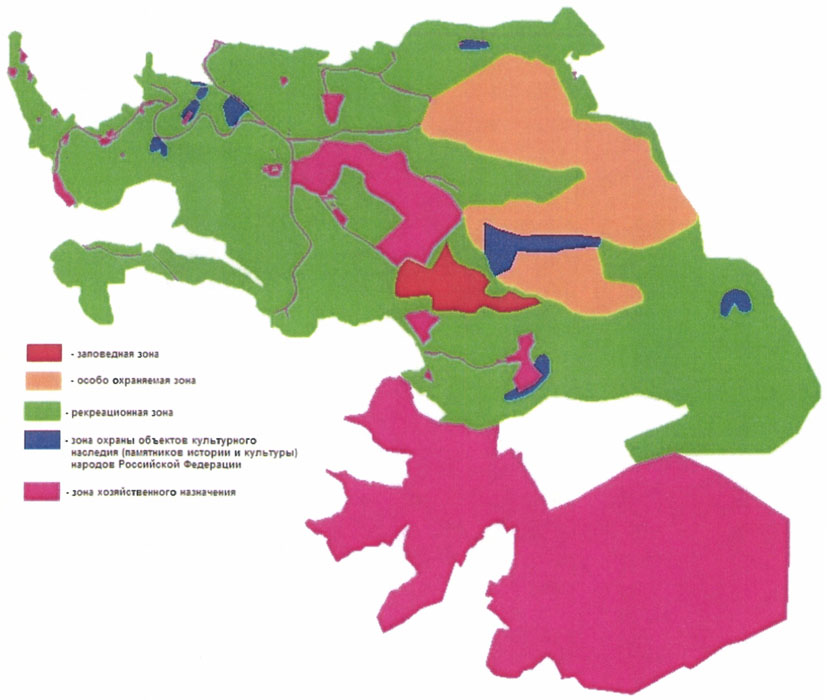 Участок 1Участок 1Участок 1Условное обозначение точкиКоординаты характерных (поворотных) точекКоординаты характерных (поворотных) точекУсловное обозначение точкиXY1347938,691381774,952347812,811382042,613347531,391382459,314347345,731382453,685346931,331382441,16346803,291382182,457346789,631382132,548346777,41382087,029346634,91381881,6110346658,051381832,3811346487,131381528,0912346499,271381426,6913346508,051381391,5314346519,73138128415346526,931381234,6416346591,561381177,4117346577,071381096,5418346583,941381095,9919346590,371381107,820346686,661381060,2721346717,041381014,1722346636,551380924,6223346634,441380874,9324346594,761380848,9825346587,321380828,0926346583,511380789,9627346588,31380745,9328346597,751380710,86293465991380706,1530346606,351380694,9531346643,991380658,4232346659,181380648,0433346665,891380646,634346674,551380644,7235346819,091380685,136346875,241380712,4637346872,891380779,28383468841380785,4239346936,061380730,4940346951,251380726,841346954,881380721,3942346952,471380717,6143346985,471380678,7244347003,311380645,2445347057,61380689,0446347071,691380684,4747347075,91380659,848347071,271380651,3849347075,811380641,6550347109,661380645,951347115,431380653,38523471611380662,8253347165,111380667,3254347161,731380673,4355347148,431380707,2656347189,641380741,2157347191,621380742,6958347191,591380774,7459347258,231380800,2560347277,631380806,2861347316,671380814,0662347370,781380814,263347390,571380813,1364347406,281380814,3165347486,41380820,4466347484,481380814,5467347475,331380786,4768347452,151380769,6669347513,151380740,9770347512,631380718,8471347512,021380692,6872347507,841380678,4273347485,151380647,2974347489,881380643,7375347475,271380626,776347454,441380625,0477347445,11380615,1278347432,61380629,0879347431,711380628,1880347417,11380618,6481347412,681380602,0682347364,281380562,483347368,341380545,684347328,691380512,2285347318,411380521,6786347290,531380513,6287347249,481380488,4888347256,311380479,4889347266,921380487,5890347280,131380457,0491347260,27138045192347039,761380373,293347003,371380255,8594346982,631380230,595346919,991380157,3396346846,971380027,2797346948,111379986,5698347098,071380066,6499347108,721380092,65100347109,761380108,97101347113,511380118,22102347127,171380127,21103347145,171380143,65104347148,431380156,42105347153,431380169,15106347167,221380182,2107347189,791380208,97108347202,721380226,42109347206,471380226,74110347223,641380228,25111347247,371380211,57112347280,461380179,61113347291,291380164,34114347309,561380156,49115347322,11380154,58116347332,961380157,09117347348,821380144,66118347380,231380145,03119347451,941380162,67120347489,791380186,96121347504,41380173,68122347465,631380132,47123347453,41380120,74124347442,241380110,05125347424,211380098,8126347420,611380095,92127347417,071380091,7128347371,691380063,88129347374,071380061,04130347396,851380018,93131347402,561380008,62132347382,71379998,57133347375,811379988,68134347370,11379947,61135347371,751379913,15136347345,771379887,64137347345,281379852,37138347336,221379827,48139347320,511379812,12140347310,571379808,93141347302,941379770,09142347281,321379754,32143347278,671379740,92144347361,291379691,35145347389,931379682,96146347412,471379687,98147347431,711379662,72148347440,531379662,43149347444,81379657,85150347440,221379647,69151347443,121379636,74152347439,891379621,21153347454,591379602,93154347467,951379590,28155347483,111379559,41156347505,341379547,01157347513,641379548,85158347522,821379561,44159347529,011379575,36160347521,841379598,71161347524,621379632,46162347533,521379652,28163347536,821379678,82164347541,391379684,43165347543,011379692,2166347538,491379702,94167347546,551379703,85168347572,651379739,7169347574,641379767,3170347625,911379793,94171347652,751379805,14172347698,831379789,17173347737,021379782,62174347753,791379774,21175347819,431379670,84176347827,391379673,52177347810,131379723,29178347809,331379743,25179347822,141379783,46180347820,991379794,28181347805,981379808,54182347797,841379824,88183347773,251379861,5184347767,241379884,5185347765,631379910,89186347747,451379939,02187347758,981379954,55188347750,261379976,21189347745,281380011,74190347733,271380055,09191347729,611380084,19192347733,241380120,84193347724,911380135,13194347740,651380135,29195347750,931380140,5196347771,71380142,53197347778,221380151,93198347780,571380163,9199347785,641380173,73200347829,651380161,02201347876,191380159,4202347909,741380194203347921,761380194,74204347927,521380148,31205347941,191380038,39206347941,221380038,31207348008,81379949,07208348039,981379950,58209348083,131379914,34210348095,941379891,67211348121,081379803,73212348131,141379780,46213348148,461379784,29214348160,021379887,5215348176,311379917,86216348206,541379932,06217348235,631379936,19218348285,741379962,33219348303,311379974,26220348306,881379973,54221348318,041379981,46222348319,61379981,14223348330,341379989,03224348344,241379997,57225348351,471380002,672263483671380014,17227348373,981380022,09228348381,061380032,71229348380,721380042,42230348387,431380049,42231348376,731380095,68232348386,851380105,87233348392,81380109,02234348369,561380148,29235348345,741380175,22236348313,561380182,5237348298,311380177,22238348264,791380196,79239348243,651380193,6240348232,831380196,03241348191,561380215,3242348169,781380236,22243348154,991380260,65244348141,331380288,89245348131,481380313,54246348112,171380348,35247348170,361380412,08248348224,071380356,15249348248,61380326,59250348272,931380284,52251348293,311380291,16252348316,891380269,46253348292,061380243,31254348323,91380207,39255348349,71380180,4256348373,581380151,2257348406,861380124,03258348420,341380165,98259348421,21380182,56260348412,781380232,69261348452,341380278,53262348477,711380267,62263348574,791380229,93264348579,191380225,93265348576,561380223,41266348578,421380221,35267348583,641380225,61268348586,961380230,4269348593,251380226,88270348589,131380223,8271348582,021380217,44272348586,351380212,76273348596,361380222,05274348654,921380179,37275348658,091380161,84276348690,271380128,95277348755,411380062,46278348770,571380015,23279348730,341380000,17280348742,671379974,44281348720,431379892,09282348726,561379865,55283348695,821379855,05284348701,151379840,44285348710,211379819286348715,551379804,2287348731,931379759,44288348739,191379749,74289348760,541379732,762903487621379717,66291348761,061379706,762923487571379687,87293348746,841379633,99294348743,091379609,7295348728,091379607,37296348723,481379607,19297348716,861379606,07298348715,581379605,4299348713,261379606,8300348713,171379607,1301348711,071379607,02302348704,881379608,71303348690,421379605,93304348662,151379586305348636,951379558,83306348630,581379504,3307348638,91379438,93308348651,841379408,31309348665,471379404,26310348677,31379399,37311348685,261379389,06312348703,471379350,03313348681,71379341,96314348758,621379343,83315348768,161379307,2316348784,211379277,23317348785,121379276,04318348769,691379307,2319348764,871379321,83320348764,021379346,03321348763,131379348,16322348763,071379348,09323348762,951379348,38324348744,431379393,15325348734,091379434,45326348730,981379452,06327348727,261379483,32328348726,041379501,65329348728,091379527,49330348730,591379545,14331348754,071379637,25332348760,391379679,91333348763,81379718,63334348765,61379744,86335348755,871379771,23336348746,451379787,47337348740,91379798,83338348735,961379815,01339348733,941379822,14340348733,451379827,14341348733,971379836,14342348736,991379845,63343348739,551379862,63344348739,161379900,13345348743,211379913,61346348768,351379963,04347348789,911380042,58348348795,091380079,34349348792,651380089,43350348787,161380095,49351348777,981380103,87352348693,961380164,19353348672,761380178,83354348660,471380187,92355348651,91380193,87356348630,71380207,37357348574,671380241,23358348553,691380253,3359348528,521380260,71360348504,731380269,04361348448,251380294,06362348388,131380320,46363348343,081380340,1364348332,591380344,06365348330,551380345,04366348327,321380346,84367348222,71380381,07368348213,611380387,23369348107,931380500,06370348089,511380520,12371348081,551380534,63372348077,161380547,81373348075,081380563,87374348071,241380597,91375348087,951380662,63376348102,441380714,46377348076,821380716,57378348032,081380705,22379347992,331380697,84380347979,341380698,87381347969,091380698,7382347929,91380710,01383347917,181380713,85384347922,181380722,72385347927,711380732,76386347932,921380740,89387347947,841380764,63388347952,261380771,46389347962,631380788,92390347936,581380810,02391347932,281380807,51392347918,621380821,55393347934,811380847,01394347928,321380851,23395347879,821380854,97396347819,341380894,55397347766,021380924,72398347693,471380968,84399347668,791380982,81400347582,481381019,37401347615,721381099,05402347658,121381193,85403347717,11381286,07404347744,981381334,49405347828,761381474,21406347872,991381545,63407347906,141381525,62408347922,311381513,27409347953,751381495,98410347978,121381483,99411348000,391381475,43412348053,791381600,96413348083,11381680,31414348133,091381812,51415348182,651381869,31416348243,531381837,47417348213,061381784,82418348224,811381765,94419348246,921381737420348253,931381718,03421348257,21381707,96422348259,821381700,53423348263,971381688,53424348270,621381673,6425348286,931381609,02426348295,321381573,15427348296,081381519,26428348268,451381411,214293482451381260,69430348273,881381132,94431348277,691381110,28432348282,421381006,32433348197,841380899,11434348165,361380858,62435348153,921380772,71436348137,121380722,33437348131,141380712,09438348107,471380714,03439348098,351380679,23440348088,441380643,06441348076,151380597,86442348079,231380570,63443348081,881380551,07444348084,811380540445348089,361380531,28446348093,811380523,82447348221,941380387,44448348329,091380350,88449348338,781380346,88450348438,921380302,44451348508,271380271,92452348522,061380267,31453348551,741380259,87454348574,241380247,02455348610,721380226,18456348621,491380219,73457348624,111380218,29458348650,981380201,07459348706,251380162,13460348739,191380138,77461348775,511380112,77462348786,831380103,41463348793,971380095,62464348798,361380090,38465348800,741380079,53466348795,551380040,33467348772,81379960,88468348747,881379911,83469348744,11379897,59470348745,141379869,84471348743,581379850,34472348739,431379836,1473348738,641379827,85474348740,191379819,38475348746,051379800,34476348758,681379778,45477348770,661379749,74478348771,41379740,74479348766,331379677,01480348760,171379635,75481348744,861379574,74482348736,931379544,09483348733,611379525,95484348731,261379499,64485348732,781379483,73486348737,661379449,06487348744,651379414,67488348750,411379394,21489348756,791379376,22490348767,521379352,71491348767,551379352,74492348767,581379352,77493348770,571379345,45494348770,661379328,2495348770,691379324,06496348778,291379300,42497348787,011379284,86498348794,061379272,23499348809,81379254,18500348812,691379251,19501348848,931379255,26502348886,141379231,26503348921,911379169,93504348936,41379108,82505348939,791379094,97506348953,851379051,14507348954,551379048,94508348953,661379048,74509348954,761379044,73510348954,911379042,54511348958,851379029,56512348965,161379020,82513348965,161379013,67514348967,511379006,79515348981,081378949,59516348965,931378919,49517348945,581378879,96518348963,641378830,91519348961,721378791,92520348961,751378791,68521348964,221378779,12522348964,281378778,7523348972,641378773,1524349019,421378732,1525349043,491378711,37526349069,721378687,29527349086,741378672,13528349105,41378653,38529349116,321378642,05530349119,251378637,4531349124,711378628,73532349126,481378625,14533349128,251378621,46534349129,011378618,56535349129,981378615,1536349130,661378610,48537349130,691378608,57538349130,751378604,48539349129,831378600,45540349129,341378598,25541349125,291378585,53542349125,171378585,1543349121,21378572,32544349118,851378563,22545349118,271378560,54546349116,171378551,08547349111,261378521,24548349108,941378503,9549349108,481378482,38550349109,491378457,99551349109,71378455,68552349113,091378420,65553349114,581378410,82554349117,421378400,24555349121,91378387,92556349127,511378376,54557349135,571378363,95558349148,251378344,37559349155,911378330,61560349158,991378322,48561349160,971378314,79562349160,971378310,4563349151,671378251,13564349151,461378248,78565349151,851378237,53566349152,921378232,36567349173,051378207,09568349172,011378211,43569349166,491378233,99570349168,051378244,94571349186,751378284,04572349191,591378299,96573349191,631378311,74574349174,361378413,18575349164,181378508,79576349166,071378527,53577349169,911378538,3578349188,421378562,05579349119,611378560,41580349121,261378568,92581349130,321378594,4582349132,671378608,79583349131,31378615,89584349120,351378638,83585349184,311378657,32586349162,51378721,5587349154,111378725,53588349112,941378768,85589349108,971378805,16590349103,421378823,49591349092,841378830,52592349088,571378873,52593349102,231378892,69594349082,651379036,06595349036,651379102,9596348986,511379187,96597348946,161379234,48598348916,791379284,06599348943,841379303,98600349011,161379235,19601349029,061379207,23602349094,731379124,51603349121,691379080,44604349138,591379073,89605349202,791379079,21606349221,481379018,54607349219,171379011,18608349228,441379007,89609349231,431379006,81610349233,041378943,15611349240,271378925,43612349246,161378898,65613349266,811378852,31614349304,411378819,96615349304,811378796,13616349285,21378746,82617349308,231378760,68618349370,051378797,78619349390,031378801,71620349416,561378803,04621349420,681378802,53622349440,541378797,38623349456,121378793,71624349475,951378791,04625349488,61378782,61626349529,51378782,2627349542,531378754,04628349558,691378743,99629349587,451378627,34630349527,431378459,27631349463,991378442,27632349425,81378420,69633349426,991378416,1634349426,381378410,26635349425,681378406,74636349419,71378388,82637349414,281378389,36638349414,211378388,8639349409,211378372,65640349405,921378362,96641349405,031378359,08642349403,31378359,57643349401,531378351,25644349401,371378349,34645349400,821378347,63646349400,461378346,82647349398,751378345,95648349395,461378334,23649349393,631378310,71650349398,291378309,77651349401,191378309,07652349404,481378281,07653349428,881378233,07654349426,351378220,96655349437,941378219,85656349437,821378217,79657349448,011378217,24658349446,71378212,46659349443,561378212,74660349439,531378205,16661349436,451378194,94662349437,271378194,57663349431,051378177,08664349430,961378176,8665349428,151378176,37666349428,241378175,05667349427,941378174,94668349425,11378174,47669349424,951378175,85670349421,721378175,43671349421,381378175,33672349418,331378174,48673349410,311378172,21674349409,731378172,94675349409,091378173,59676349408,421378173,96677349407,531378174,11678349404,641378173,49679349404,181378173,6680349407,781378159,68681349408,31378159,83682349411,191378161,04683349412,291378162,04684349412,451378163,37685349412,381378164,38686349414,791378164,97687349418,121378164,96688349418,121378166,36689349420,741378166,29690349420,771378164,97691349422,781378164,85692349425,961378165,29693349422,721378157,43694349419,161378150,79695349410,431378138,88696349406,531378131,83697349409,361378125,17698349411,321378120,67699349416,041378109,61700349418,391378109,7701349427,211378109,98702349438,921378099,85703349448,51378091,58704349445,391378087,81705349494,861378043,48706349533,651378039,94707349587,061378033,61708349581,631378046,76709349587,521378060,9710349601,641378066,75711349615,791378060,88712349621,641378046,74713349615,911378032,94714349643,641378031,74715349667,641378036,98716349667,671378037,39717349683,91378037,95718349686,911378038,2719349692,281378034,53720349700,851378026,28721349704,571378022,57722349704,971378022,96723349707,51378021,53724349706,371378019,62725349706,191378019,64726349706,431378016,54727349711,131378015,67728349710,951378014,69729349711,381378014,61730349708,541378000,41731349711,861377984,82732349713,421377983,83733349715,11377982,01734349716,191377979,9735349716,591377977,97736349716,741377976,14737349734,651377963,29738349746,971377954,95739349750,391377959,97740349768,011377947,58741349770,121377936,23742349773,351377928,99743349769,231377916,02744349764,261377902,67745349763,991377896,98746349767,621377894,16747349771,371377892,59748349781,621377888,29749349804,831377889,83750349817,611377891,9751349841,241377898,82752349848,661377902,8753349857,681377906,36754349897,611377885,74755349942,571377866,41756349940,741377862,42757349940,831377862,45758349942,231377861,54759349995,061377842760350023,791377832,05761350079,451377810,71762350141,211377787,97763350162,651377779,26764350172,231377773,33765350199,251377762,09766350214,381377755,16767350215,051377755,25768350235,061377757,95769350237,171377756,5770350248,61377763,93771350247,691377765,23772350250,771377767,52773350259,031377770,33774350276,821377770,94775350289,51377771,39776350314,391377771,07777350335,131377770,56778350405,221377770,72779350416,511377770,41780350422,511377766,76781350428,741377766,49782350434,561377769,22783350440,021377775,47784350444,141377780,89785350447,951377787,31786350450,791377794,777873504511377800,59788350449,721377808,67789350445,821377815,72790350443,11377819,86791350437,641377827,97792350431,941377831,37793350427,851377831,84794350420,351377826,79795350417,181377826,84796350416,321377826,23797350371,151377825,747983503621377826,3799350357,641377827,89800350355,21377829,06801350352,611377830,56802350343,641377837,23803350345,51377832,74804350345,21377832,04805350355,721377827,66806350361,571377813,51807350355,691377799,37808350341,541377793,54809350327,381377799,43810350321,561377813,59811350321,831377814,27812350311,311377818,66813350305,491377832,81814350311,371377846,94815350325,251377852,66816350305,971377869,3817350292,161377854,48818350290,271377856,49819350283,951377855,02820350274,51377848,31821350272,71377848,01822350270,681377848,85823350270,871377849,7824350270,991377850,49825350270,681377851,37826350269,81377851,53827350269,191377851,37828350268,281377850,58829350264,981377854,44830350261,931377857,24831350256,261377858,59832350250,311377859,78833350250,771377860,68834350250,861377861,47835350250,371377862,4836350249,371377862,27837350248,761377861,88838350248,361377861,58839350248,051377861,23840350242,141377863,72841350244,151377877,49842350237,21377878,9843350221,371377885,47844350219,351377876,65845350222,591377875,85846350221,641377871,36847350191,051377879,45848350191,781377882,39849350192,271377882,89850350193,821377883,6851350195,041377883,64852350198,71377893,62853350198,41377893,97854350192,61377902,15855350191,051377905,49856350190,161377905,56857350190,351377908,67858350186,91377910,34859350179,251377913,16860350174,241377915,33861350171,011377916,72862350169,271377917,59863350167,081377919,49864350166,011377920,84865350164,451377921,3866350158,931377921,82867350153,021377919,21868350152,711377921,26869350145,71377911,28870350141,671377908,32871350133,191377906,42872350118,71377909,59873350099,241377925,11874350098,241377924,44875350065,821377956,23876350060,811377955,96877350051,821377958,08878350044,861377961,61879350038,851377966,64880350032,881377973,13881350030,921377980,64882350003,961378003,22883349993,51378009,76884349975,511378017,81885349997,621378043,4886349973,741378057,79887349957,141378069,36888349955,161378068,37889349952,841378067,88890349942,171378070,74891349908,81378098,52892349965,411378150,83893349958,71378152,81894349948,71378155,74895349929,661378146,53896349905,661378164.48897349875,531378201,25898349868,121378214,878993498691378215,17900349879,311378218,28901349883,521378252902349861,191378291,4903349857,751378304,48904349857,871378309,79905349862,381378314,19906349864,821378315,37907349867,631378314,09908349871,961378307,94909349902,461378313,57910349904,781378312,29911349915,271378342912349917,011378353,49913349923,841378363,01914349939,641378392,55915349941,771378402,96916349944,181378409,94917349953,641378422,39918349958,271378436,88919349959,311378444,47920349979,621378455,81921349990,31378448,64922350005,521378447,74923350022,321378456,78924350011,011378479,62925350003,961378490,95926349987,741378522,6927349987,641378524,79928349984,661378527,41929349990,271378532,99930350003,411378543,55931350012,321378551,61932350020,741378559,29933350029,81378570,48934350031,991378574,96935350031,991378576,5936350032,021378577,46937350034,921378584,66938350034,981378584,71939350036,441378585,95940350038,951378592,84941350044,741378592,13942350050,931378584,31943350052,431378585,61944350059,51378577,07945350069,691378576,55946350096,321378580,57947350101,621378579,95948350127,121378579,38949350130,571378568,57950350146,951378551,41951350162,321378543,97952350174,061378532,88953350190,961378522,51954350195,21378519,91955350191,991378528,24956350176,041378569,24957350187,331378575,92958350219,441378575,1959350219,511378577,6960350229,691378577,17961350237,931378576,79962350238,171378583,95963350243,231378583,49964350245,951378585,31965350250,741378597,25966350252,61378594,8967350254,521378594,12968350307,81378593,19969350312,291378591,68970350314,821378590,74971350316,191378590,64972350317,841378590,9973350324,611378591,54974350328,971378593,94975350329,761378596,37976350329,851378597,79977350330,681378609,02978350327,351378616,28979350325,071378617,08980350265,591378622,26981350264,521378612,78982350260,921378611,96983350251,621378612,42984350248,571378612,79985350248,721378614,73986350230,971378617,17987350230,611378617,17988350224,081378617,42989350224,661378629,42990350204,411378630,93991350204,531378636,24992350196,841378636,82993350200,991378701,01994350200,291378703,37995350195,081378703,93996350195,041378703,33997350185,11378704,45998350185,161378703,98999350181,351378704,591000350181,811378707,361001350177,721378708,131002350185,411378746,061003350185,221378777,711004350169,461378820,711005350168,481378820,451006350163,61378826,621007350162,811378827,821008350162,51378829,181009350162,841378835,571010350161,951378838,051011350163,141378838,441012350156,891378855,461013350154,141378897,451014350146,311378927,271015350130,541378977,751016350128,431378977,041017350128,11378977,891018350127,581378977,681019350127,371378978,21020350126,571378977,861021350124,351378983,651022350125,051378983,941023350124,861378984,441024350125,351378984,651025350125,051378985,411026350126,151378985,811027350131,0613789881028350131,761378987,091029350131,881378986,81030350145,761378993,041031350160,341378981,991032350163,481378979,391033350200,811378949,591034350209,841378943,381035350215,391378940,581036350225,791378936,821037350248,241378930,911038350251,441378928,971039350252,321378925,711040350255,191378925,471041350260,921378925,251042350261,021378926,261043350263,821378925,951044350264,011378926,761045350265,231378928,451046350267,331378929,341047350283,591378931,241048350290,111378932,641049350300,821378938,151050350311,071378945,121051350337,721378969,581052350346,321378977,231053350404,611378990,331054350407,691378999,961055350409,41379005,961056350399,241379015,941057350394,271379034,661058350388,291379057,361059350388,21379057,791060350386,221379058,421061350383,381379069,381062350384,721379069,781063350379,051379090,621064350371,791379121,451065350380,091379135,810663503851379144,661067350386,041379147,551068350388,841379147,471069350383,351379170,591070350368,771379228,31071350360,421379262,471072350359,131379280,461073350356,451379309,261074350355,91379314,261075350351,61379344,71076350340,711379343,671077350338,881379359,031078350348,891379360,751079350347,821379367,111080350346,511379375,331081350345,231379383,021082350343,551379394,821083350343,061379398,461084350339,921379411,561085350336,91379431,381086350325,11379428,621087350319,091379461,031088350344,81379466,751089350344,311379469,11090350341,441379482,711091350358,11379527,61092350335,651379663,451093350331,21379675,481094350323,791379667,11095350301,461379628,771096350293,011379612,881097350288,7113796071098350284,871379602,611099350281,31379600,131100350277,271379598,631101350273,061379598,341102350270,071379599,461103350266,691379603,261104350265,411379606,281105350262,361379627,671106350258,941379651,831107350248,481379738,221108350295,421379831,451109350296,491379833,791110350324,2413798221111350338,361379815,911112350337,141379833,341113350330,951379855,61114350362,731379867,191115350363,591379884,871116350348,41379916,61117350334,831379942,691118350371,031379951,011119350375,821379959,231120350400,861379964,91121350361,181380069,441122350360,351380071,561123350359,591380086,31124350368,381380098,691125350388,21380111,451126350432,491380135,331127350457,651380155,641128350491,61380183,691129350518,281380254,281130350521,491380304,711131350517,121380340,931132350503,341380419,521133350496,691380498,881134350483,641380568,921135350477,381380641,091136350500,781380701,631137350512,821380738,231138350519,841380770,851139350525,661380836,661140350522,341380960,861141350515,421381023,081142350536,11381034,491143350559,581381048,741144350582,461381070,751145350609,081381087,241146350601,851381129,771147350451,851381263,911148350370,971381328,171149350335,441381241,351150350325,921381179,791151350302,681381177,271152350301,091381171,21153350305,551381154,271154350320,921381135,311155350346,051381154,621156350369,111381142,681157350347,641381120,661158350294,61381079,821159350268,821381105,481160350258,181381122,651161350247,781381128,181162350243,631381128,731163350230,641381129,151164350229,661381132,561165350202,361381141,931166350193,311381150,541167350188,981381154,861168350192,61381154,941169350191,261381164,341170350175,681381163,661171350200,021381206,81172350026,51381291,651173350005,061381284,641174349997,071381259,911753499961381242,061176349986,671381232,521177349976,851381229,521178349965,591381237,441179349967,851381259,921180349966,391381301,121181349955,891381368,421182349909,781381614,441183349897,331381622,161184349873,641381635,61185349851,611381646,011186349820,991381655,961187349765,791381674,241188349730,91381687,291189349689,661381702,721190349640,551381720,881191349619,361381729,081192349610,31381734,261193349581,871381750,911194349558,171381765,881195349537,981381779,861196349505,621381801,891197349482,781381815,461198349440,961381844,631199349399,211381874,651200349365,111381896,531201349315,731381903,831202349267,421381910,961203349135,051381933,341204349104,641381953,511205349095,921381988,571206349096,741382019,491207349095,431382082,241208349086,461382178,711209349032,381382265,531210348917,861382343,521211348845,111382360,071212348823,431382361,261213348687,981382453,561214348328,141382628,051215348251,581382621,371216348193,851382571.221217348064,441382503,561218347945,641382345,921219349750,541377984,371220349736,391377990,261221349730,561378004,411222349736,451378018,541223349750,61378024,371224349764,751378018,481225349770,581378004,331226349764,691377990,21227349951,011377943,611228349936,891377949,471229349931,041377963,621230349936,891377977,761231349951,041377983,611232349965,171377977,751233349971,021377963,61234349965,171377949,461235350072,011377845,151236350057,861377851,021237350052,031377865,171238350057,891377879,31239350072,041377885,151240350086,191377879,271241350092,021377865,131242350086,161377850,991243350118,861377807,651244350104,71377813,511245350098,851377827,651246350104,71377841,791247350118,831377847,651248350132,981377841,791249350138,831377827,651250350132,981377813,511251350209,171377791,551252350195,041377797,411253350189,191377811,551254350194,281377823,851255350180,921377818,361256350166,81377824,261257350160,981377838,411258350166,861377852,541259350181,011377858,361260350195,171377852,471261350200,991377838,311262350195,871377826,031263350209,171377831,551264350223,321377825,71265350229,171377811,551266350223,321377797,41Участок 2Участок 2Участок 2Условное обозначение точкиКоординаты характерных (поворотных) точекКоординаты характерных (поворотных) точекУсловное обозначение точкиXY1267349189,151378094,781268349199,591378120,891269349201,141378137,511270349196,141378154,51271349173,171378186,291272349149,871378221,721273349147,431378226,691274349144,381378236,471275349143,741378244,771276349143,621378249,281277349152,221378301,451278349152,981378307,981279349152,981378315,611280349149,811378325,941281349148,191378329,791282349119,221378376,631283349112,811378389,771284349107,541378408,181285349106,351378415,361286349102,871378450,911287349100,951378482,821288349101,471378499,611289349106,411378536,351290349113,331378571,71291349119,431378590,871292349120,81378594,491293349122,661378600,481294349123,461378605,081295349123,371378609,481296349122,71378614,091297349119,741378621,941298349117,421378626,461299349111,681378635,131300349100,891378647,851301349093,751378655,831302349070,021378677,491303349050,471378695,21304349030,461378713,041305348976,31378760,171306348972,71378762,021307348968,121378765,391308348966,691378762,821309348973,611378737,031310348986,151378723,191311348986,151378723,171312348987,641378720,671313349000,821378698,451314349031,91378609,231315349033,121378596,181316349041,021378596,361317349052,941378595,921318349053,431378567,431319349053,221378557,221320349054,341378543,131321349054,131378534,1313223490481378517,531323349042,751378505,751324349040,311378496,571325349036,321378459,471326348959,311378459,711327348952,351378360,981328348951,831378353,571329348918,741378352,371330348879,71378359,511331348826,361378370,031332348802,411378378,21333348784,051378383,311334348773,841378384,861335348760,451378390,11336348733,331378396,181337348710,31378385,531338348702,651378355,71339348708,61378311,371340348716,071378305,951341348719,271378300,351342348723,821378291,331343348773,21378232,251344348839,141378198,931345348862,531378196,891346348880,11378203,841347348897,761378211,381348348911,971378210,871349348924,051378209,441350348931,731378204,161351348936,711378193,951352348938,751378176,31353348937,221378158,831354348935,31378142,871355348932,991378129,391356348928,961378123,551357348942,411378110,591358348949,391378103,91359348952,141378087,441360348973,211378071,481361348986,181378063,641362349006,371378049,971363349022,91378039,581364349025,81378052,851365349034,821378047,881366349045,441378039,551367349076,671378051,951368349099,821378015,381369349103,791378015,341370349121,481378021,331371349124,341378027,31372349128,41378035,671373349136,881378038,831374349152,891378056,881375349164,361378066,311376349174,881378081,03Участок 3Участок 3Участок 3Условное обозначение точкиКоординаты характерных (поворотных) точекКоординаты характерных (поворотных) точекУсловное обозначение точкиXY13773502211377872,021378350222,071377875,941379350217,711377877,021380350219,61377885,51381350219,841377886,61382350198,551377892,671383350197,791377888,381384350197,181377887,961385350195,931377883,381386350194,161377883,351387350192,761377882,581388350192,421377882,531389350192,091377880,511390350193,791377880,031391350193,581377879,041392350194,621377878,791393350194,681377879,031394350203,251377876,771395350203,191377876,511396350204,231377876,261397350204,291377876,471398350208,371377875,41399350208,311377875,21400350209,381377875,121401350217,921377872,841402350217,861377872,661403350218,931377872,41404350218,961377872,58Участок 4Участок 4Участок 4Условное обозначение точкиКоординаты характерных (поворотных) точекКоординаты характерных (поворотных) точекУсловное обозначение точкиXY1405350221,211381143,821406350223,561381144,831407350224,481381147,671408350221,271381154,621409350223,591381157,951410350223,561381160,631411350221,341381162,561412350217,581381162,511413350206,821381160,181414350202,791381160,631415350199,161381153,661416350207,281381146,351417350214,21381142,51418350216,611381142,11419350217,711381144,63Условное обозначение точкиКоординаты характерных (поворотных) точекКоординаты характерных (поворотных) точекУсловное обозначение точкиXY123Заповедная зона (площадь - 18,6 гектаров)Заповедная зона (площадь - 18,6 гектаров)Заповедная зона (площадь - 18,6 гектаров)424349043,151380299,76483349090,341380324,35482349149,811380356,52481349200,071380382,46480349211,821380385,91479349214,071380394,59478349185,651380411,2477349164,541380415,88476349127,121380427,04475349105,041380444,67474349073,81380470,73473349060,931380506,66472349044,221380538,02471349039,741380565,53470349029,121380600,69469349007,071380626,73468348983,491380649,24467348965,961380669,62466348941,461380652,89465348919,261380633,1464348894,071380637,76463348875,11380673,71462348875,981380713,42461348887,511380740,88460348916,611380768,28459348902,241380809,56458348883,241380839,41457348867,291380866,95456348868,391380939,5455348846,981380968,58454348843,161380976,99453348830,961380977,79452348823,311380971,71451348810,861380939,03450348795,981380893,21449348779,021380834,3448348767,831380786,83447348764,411380747,94446348761,881380719,27445348801,711380618,01444348793,451380595,92443348763,891380576,36442348756,421380541,57441348778,21380430,53440348773,871380347,41439348785,611380305,2438348808,911380294,9437348842,521380300,93436348858,91380300,06435348868,661380282,02434348866,471380234,93433348850,151380119,09432348862,741380085,58431348888,091380069,43430348957,321380076,59429349013,051380089,94428349050,781380105,38427349094,271380142,1426349101,711380157,65425349098,081380176,9424349043,151380299,76Особо охраняемая зона (площадь - 114,8309 гектаров)Особо охраняемая зона (площадь - 114,8309 гектаров)Особо охраняемая зона (площадь - 114,8309 гектаров)Участок 1Участок 1Участок 123349914,561380246,16317349994,751380275,3725350027,081380291,43724350062,721380307,15723350134,051380435,54722350208,951380555,71721350255,071380636,65720350293,711380689,77719350319,241380735,55718350325,891380765,83717350311,341380829,76716350282,851380889,63715350285,21380903,96714350298,381380925,21713350290,241380943,26712350259,251380984,3711350245,461381031,84710350211,031381044,59709350155,641381070,2708350074,571381110,17707350019,761381129,99706349967,451381136,28705349940,491381149,88704349929,271381187,59703349932,231381214,72702349927,11381239,71701349918,011381268,75700349917,651381297,94699349923,871381335,65698349917,891381370,4697349856,11381452,95696349826,761381523,1695349821,661381569,01694349813,191381601,42693349790,311381611,02692349702,591381620,11691349616,161381690,44690349595,231381699,97689349572,31381708,66883495601381742,13687349537,981381779,861349505,621381801,892349482,781381815,463349440,961381844,634349399,211381874,6592349365,111381896,5391349345,891381899,3790349316,981381883,9589349200,91381681,1988349160,681381558,4687349182,96138143886349235,551381316,445349255,221381167,856349245,151380894,887349241,921380859,988349288,221380698,749349317,871380636,3510349317,96138061311349308,961380605,5612349180,831380614,6955349140,871380613,7454349184,491380562,5153349207,941380543,1652349250,731380522,1251349308,321380509,2850349392,221380493,0749349410,311380521,6848349414,121380692,8447349417,511380732,1446349451,211380776,2645349449,931380890,9244349426,351380946,6943349425,621380971,26423494661381051,441349533,441381143,7440349559,731381179,739349569,671381216,1138349595,111381229,1437349631,921381220,0236349653,151381195,3935349657,121381156,0634349638,941381099,6133349632,231381044,7532349673,51380887,3831349702,471380719,430349747,031380553,0129349790,281380500,4628349806,511380449,6427349815,381380405,3826349816,881380357,8825349828,11380284,1324349863,211380245,5323349914,561380246,16Участок 2Участок 2Участок 258348991,521380692,8913349029,581380776,9114349040,11380787,2215349143,951380827,6316349134,741380866,8817349131,571380990,5318349137,211381064,2519349148,191381099,8484349169,331381298,4683349154,691381300,0982349126,021381300,9981349081,861381319,9680349032,751381330,7679349007,341381326,7478348976,151381337,1277348954,311381384,2376348955,281381443,275348940,791381527,1974348895,91381569,573348841,551381575,2172348832,761381545,1271348803,031381460,8670348779,081381403,669348757,611381343,0668348764,631381221,0167348782,441381148,0666348835,481381084,0265348856,581381026,6364348858,111380993,0463348891,571380948,7162348888,881380877,4761348910,081380845,4760348931,281380814,2859348941,711380743,8258348991,521380692,89Рекреационная зонаРекреационная зонаРекреационная зонаУчасток 1Участок 1Участок 11349813,791379605,762349802,051379607,863349804,791379622,484349815,931379620,495349818,811379640,356349830,641379687,117349865,761379762,68349863,351379788,719349856,421379816,810349855,971379847,811349858,081379883,0712349853,59137992913349853,721379975,7114349859,371380052,9315349863,041380097,716349866,591380130,317349871,161380155,1118349879,571380173,3119349894,861380192,220349898,851380201,721349905,091380234,4222349909,691380241,6423349914,561380246,1624349863,211380245,5325349828,11380284,1326349816,881380357,8827349815,381380405,3828349806,511380449,6429349790,281380500,4630349747,031380553,0131349702,471380719,432349673,51380887,3833349632,231381044,7534349638,941381099,6135349657,121381156,0636349653,151381195,3937349631,921381220,0238349595,111381229,1439349569,671381216,1140349559,731381179,741349533,441381143,74423494661381051,443349425,621380971,2644349426,351380946,6945349449,931380890,9246349451,211380776,2647349417,511380732,1448349414,121380692,8449349410,311380521,6850349392,221380493,0751349308,321380509,2852349250,731380522,1253349207,941380543,1654349184,491380562,5155349140,871380613,7456349099,491380641,7857349027,471380662,4858348991,521380692,8959348941,711380743,8260348931,281380814,2861348910,081380845,4762348888,881380877,4763348891,571380948,7164348858,111380993,0465348856,581381026,6366348835,481381084,0267348782,441381148,0668348764,631381221,0169348757,611381343,0670348779,081381403,671348803,031381460,8672348832,761381545,1273348841,551381575,2174348895,91381569,575348940,791381527,1976348955,281381443,277348954,311381384,2378348976,151381337,1279349007,341381326,7480349032,751381330,7681349081,861381319,9682349126,021381300,9983349154,691381300,0984349169,331381298,4685349195,071381314,0486349235,551381316,4487349182,96138143888349160,681381558,4689349200,91381681,1990349316,981381883,9591349345,891381899,3792349365,111381896,5393349315,731381903,8394349267,421381910,9695349135,051381933,3496349104,641381953,5197349095,921381988,5798349096,741382019,4999349095,431382082,24100349086,461382178,71101349032,391382265,53102348917,861382343,52103348845,121382360,07104348823,431382361,26105348687,981382453,56106348328,141382628,05107348251,591382621,37108348193,851382571,22109348064,441382503,56110347945,641382345,92111347938,691381774,95112347872,991381545,63113347906,141381525,62114347922,311381513,27115347953,751381495,98116347978,121381483,99117348000,391381475,43118348053,791381600,96119348083,11381680,31120348133,091381812,51121348182,661381869,31122348243,531381837,47123348213,061381784,82124348224,811381765,94125348246,921381737126348253,931381718,03127348257,21381707,96128348259,821381700,53129348263,971381688,53130348270,621381673,6131348286,931381609,02132348295,321381573,15133348296,081381519,26134348268,451381411,211353482451381260,69136348273,881381132,94137348277,691381110,28138348282,421381006,32139348197,841380899,11140348165,361380858,62141348153,921380772,71142348137,121380722,33143348131,141380712,09144348107,471380714,03145348098,351380679,23146348088,441380643,06147348076,151380597,86148348079,231380570,63149348081,881380551,07150348084,811380540151348089,361380531,28152348093,811380523,82153348221,941380387,44154348329,091380350,88155348338,781380346,88156348438,921380302,44157348508,271380271,92158348522,061380267,31159348528,331380265,74160348521,191380329,48161348530,761380359,84162348526,651380376,78163348498,71380424,31164348497,231380460,78165348489,21380492,5166348469,341380520,29167348441,381380568,42168348437,861380600,51169348455,241380674,17170348465,051380692,55171348478,141380739,4172348475,641380775,13173348476,81380798,32174348480,841380821,35175348486,91380841,41176348489,441380845,78177348472,421380845,82178348469,361380844,61179348434,621380828,64180348407,21380815,14181348372,981380793,38182348329,821380818,75183348322,961380811,88184348291,391380770,24185348277,541380748,87186348263,971380748,4187348256,471380754,52188348256,341380777,38189348262,571380815,09190348279,281380874,29191348305,111380919,05192348343,971380961,87193348387,311380995,77194348411,041381009,48195348458,071381012,11196348494,761381009,78197348511,841380999,91198348523,371380984,89199348521,691380965,49200348514,311380949,23201348499,891380938,58202348482,711380932,41203348453,721380928,35204348505,291380890,48205348513,611380890,87206348532,371380889,81207348526,571380885,57208348505,41380860,32209348509,761380860,85210348528,631380883,37211348539,131380891,03212348551,821380894,91213348567,611380905,87214348576,581380913,09215348592,011380922,26216348599,091380927,28217348604,621380924,44218348606,361380921,25219348608,71380916,97220348617,691380913,96221348654,091380912,11222348657,031380911,19223348640,651380853,29224348630,931380826,58225348616,541380828,55226348571,61380832,74227348549,761380832,76228348531,781380809,96229348523,141380811,15230348507,811380748,4231348492,71380759,08232348484,41380764,43233348486,181380738,89234348472,541380689,7235348462,681380671,15236348445,91380600237348449,111380570,79238348476,091380524,59239348496,551380495,82240348505,151380462,07241348506,581380426,29242348534,21380379,57243348538,911380359,78244348529,251380328,84245348536,231380263,76246348551,741380259,87247348574,241380247,02248348610,721380226,18249348621,491380219,73250348624,111380218,29251348650,981380201,07252348706,251380162,13253348739,191380138,77254348775,511380112,77255348786,831380103,41256348793,971380095,62257348798,361380090,38258348800,741380079,53259348795,551380040,33260348772,81379960,88261348747,881379911,83262348744,11379897,59263348745,141379869,84264348743,581379850,34265348739,431379836,1266348738,641379827,85267348740,21379819,38268348746,051379800,34269348758,681379778,45270348770,661379749,74271348771,41379740,74272348766,331379677,01273348760,171379635,75274348744,861379574,74275348736,931379544,09276348733,611379525,95277348731,261379499,64278348732,781379483,73279348737,661379449,06280348739,361379440,71281348760,311379437,26282348784,861379431,34283348796,041379429,69284348822,521379457,24285348837,191379468,74286348854,151379478,75287348871,741379485,86288348892,411379489,06289348923,261379488,93290348943,731379484,9291348990,911379472,64292349002,481379470,92293349011,861379471,81294349019,881379474,4295349029,631379479,35296349043,421379489,07297349134,481379559,64298349151,351379568,76299349168,881379573,52300349181,051379575,02301349195,641379573,08302349210,781379566,67303349241,091379544,9304349319,021379483,35305349348,641379467,3306349369,641379459,66307349385,071379457,75308349411,131379455,25309349539,21379458,87310349539,281379460,99311349540,471379490,56312349538,641379497,92313349533,271379508,69314349525,521379519,83315349513,071379537,81316349493,881379568,11317349494,671379571,27318349479,51379619,26319349475,461379620,96320349457,261379630,68321349435,611379646,33322349429,411379652,77323349350,971379712,53324349315,491379737,42325349299,341379752,67326349283,761379769,26327349262,591379797,84328349223,681379868,27329349210,171379889,73330349168,931379944,193313491391379985,56332349135,551379990,57333349051,021380089,2334349048,651380099,16335349053,411380101,13336349098,081380138,86337349106,681380157,07338349102,911380178,21339349063,581380266,28340349169,941380316,22341349325,81380476,42342349381,151380482,32343349489,311380410,75344349533,071380339,37345349576,91380252,88346349578,131380252,46347349581,451380253,78348349586,011380259,2349349589,151380279,77350349587,521380298,97351349581,961380328,72352349575,461380349,32353349570,971380359,93354349561,91380376,01355349548,571380394,1356349538,921380409,96357349529,681380430,76358349518,81380443,77359349507,091380463,08360349506,141380467,62361349513,981380469,16362349514,621380465,97363349525,371380448,36364349536,451380435,1365349545,971380413,75366349555,191380398,61367349568,661380380,3368349578,191380363,4369349582,991380352,02370349589,751380330,58371349595,461380299,98372349597,171380279,34373349593,391380255,75374349586,221380247,2375349580,811380245,16376349586,541380233,86377349615,211380181,47378349638,631380157,91379349674,991380152,49380349716,651380146,31381349749,141380109,83382349739,891380067,42383349725,411380031,84384349729,831379992,41385349735,071379971,17386349767,531379932,42387349790,951379899388349797,691379873,22389349788,391379805,79390349799,731379780,54391349799,721379780,54392349804,471379733,32393349804,931379718,21394349804,311379644,52395349787,381379634,22396349782,821379628,02397349775,31379623,76398349767,541379622,15399349751,61379612,46400349745,951379604,36401349733,231379578,98402349727,271379571,56403349712,491379557,31404349707,761379539,7405349708,971379533,8406349696,271379500,94407349694,571379501,34408349685,31379480,2409349685,231379478,89410349683,041379462,74411349682,161379460,32412349725,941379460,73413349735,451379461,58414349753,771379460,27415349768,671379456,12416349788,521379445,61417349808,481379425,87418349809,461379425,07419349808,331379442,72420349807,051379477,91421349807,611379522,84422349808,461379553,53423349811,581379590,571349813,791379605,76Участок 2Участок 2Участок 2424349043,151380299,76425349098,081380176,9426349101,711380157,65427349094,271380142,1428349050,781380105,38429349013,051380089,94430348957,321380076,59431348888,091380069,43432348862,741380085,58433348850,151380119,09434348866,471380234,93435348868,661380282,02436348858,91380300,06437348842,521380300,93438348808,911380294,9439348785,611380305,2440348773,871380347,41441348778,21380430,53442348756,421380541,57443348763,891380576,36444348793,451380595,92445348801,711380618,01446348761,881380719,27447348764,411380747,94448348767,831380786,83449348779,021380834,3450348795,981380893,21451348810,861380939,03452348823,311380971,71453348830,961380977,79454348843,161380976,99455348846,981380968,58456348868,391380939,5457348867,291380866,95458348883,241380839,41459348902,241380809,56460348916,611380768,28461348887,511380740,88462348875,981380713,42463348875,11380673,71464348894,071380637,76465348919,261380633,1466348941,461380652,89467348965,961380669,62468348983,491380649,24469349007,071380626,73470349029,121380600,69471349039,741380565,53472349044,221380538,02473349060,931380506,66474349073,81380470,73475349105,041380444,67476349127,121380427,04477349164,541380415,88478349185,651380411,2479349214,071380394,59480349211,821380385,91481349200,071380382,46482349149,811380356,52483349090,341380324,35424349043,151380299,76Участок 3Участок 3Участок 3484348777,941380176,01485348752,321380137,69486348623,741380227,21487348576,81380256,49488348585,281380264,82489348596,621380268,95490348627,521380304,61491348664,111380282,66492348725,51380345,23493348740,561380354,56494348752,031380344,62495348752,851380336,23496348757,11380309,51497348771,281380287,79498348788,761380278,09499348777,381380210,02484348777,941380176,01Участок 4Участок 4Участок 4500348774,081382047,55501348766,821382053,65502348759,441382063,66503348759,411382076,3504348778,931382093,57505348814,521382114,14506348837,281382127,4507348825,61382139,02508348791,531382159,25509348784,361382175,08510348785,881382203,24511348796,161382225,71512348817,421382224,92513348855,911382219,6514348889,861382195515348908,311382170,97516348916,421382127,87517348909,681382102,83518348891,141382072,39519348859,421382052,16520348816,541382044,03500348774,081382047,55Участок 5Участок 5Участок 5521348489,181380699,67522348479,671380702,57523348483,291380714,19524348485,511380713,51525348486,851380717,83526348494,111380715,61527348492,671380710,95528348494,911380710,26529348492,771380703,37530348490,531380704,06521348489,181380699,67Участок 6Участок 6Участок 6531348932,331380651,24532348931,331380652,49533348930,461380651,78534348929,331380653,19535348934,291380657,16536348935,411380655,75537348934,531380655,05538348935,531380653,8531348932,331380651,24Участок 7Участок 7Участок 7539348718,231380350,56540348715,231380347,34541348713,511380348,94542348716,511380352,16539348718,231380350,56Участок 8Участок 8Участок 8543350390,711379025,69544350398,931379017,11545350394,271379034,66546350394,271379034,66547350384,41379032,3548350378,271379055,08549350388,291379057,35550350388,291379057,36551350388,21379057,79552350386,221379058,42553350383,381379069,38554350384,721379069,78555350379,051379090,62556350371,791379121,45557350380,091379135,85583503851379144,66559350386,041379147,55560350388,841379147,47561350383,351379170,59562350368,771379228,3563350360,421379262,47564350359,141379280,46565350356,451379309,26566350355,91379314,26567350351,61379344,7568350340,711379343,67569350338,881379359,03570350348,891379360,75571350347,821379367,11572350346,511379375,33573350345,231379383,02574350343,551379394,82575350343,061379398,46576350339,921379411,56577350336,91379431,38578350325,11379428,62579350319,091379461,03580350344,81379466,75581350344,311379469,1582350341,451379482,71583350358,11379527,6584350335,651379663,45585350331,21379675,48586350323,791379667,1587350301,461379628,77588350293,011379612,88589350288,711379607590350284,871379602,61591350281,31379600,13592350277,271379598,63593350273,061379598,34594350270,081379599,46595350266,691379603,26596350265,411379606,28597350262,361379627,67598350258,941379651,83599350248,481379738,22600350295,421379831,45601350296,491379833,79602350324,241379822603350338,361379815,91604350337,141379833,34605350330,951379855,6606350362,731379867,19607350363,591379884,87608350348,41379916,6609350334,831379942,69610350371,031379951,01611350375,821379959,23612350400,861379964,9613350361,181380069,44614350360,361380071,56615350359,591380086,3616350368,381380098,69617350388,21380111,45618350432,491380135,33619350457,651380155,64620350491,61380183,69621350518,281380254,28622350521,491380304,71623350517,131380340,93624350503,341380419,52625350496,691380498,88626350483,641380568,92627350477,381380641,09628350500,781380701,63629350512,821380738,23630350519,841380770,85631350525,671380836,66632350522,341380960,86633350515,421381023,08634350536,11381034,49635350559,581381048,74636350582,461381070,75637350609,081381087,24638350601,851381129,77639350451,861381263,91640350370,971381328,17641350335,441381241,35642350325,921381179,79643350302,681381177,27644350301,091381171,2645350305,551381154,27646350320,921381135,31647350346,051381154,62648350369,111381142,68649350347,641381120,66650350294,61381079,82651350268,821381105,48652350258,181381122,65653350247,781381128,18654350243,631381128,73655350230,641381129,15656350229,661381132,56657350202,371381141,93658350193,311381150,54659350188,971381154,86660350177,211381154,25661350172,711381158,34662350175,691381163,66663350200,021381206,8'664350026,51381291,65665350005,061381284,64666349997,071381259,96673499961381242,06668349986,671381232,52669349976,851381229,52670349965,591381237,44671349967,851381259,92672349966,391381301,12673349955,891381368,42674349909,781381614,44675349897,331381622,16676349873,641381635,6677349851,621381646,01678349820,991381655,96679349765,791381674,24680349730,91381687,29681349689,661381702,72682349640,561381720,88683349619,361381729,08684349610,31381734,26685349581,871381750,91686349558,171381765,88687349537,981381779,866883495601381742,13689349572,31381708,6690349595,231381699,97691349616,161381690,44692349702,591381620,11693349790,311381611,02694349813,191381601,42695349821,661381569,01696349826,761381523,1697349856,11381452,95698349917,891381370,4699349923,871381335,65700349917,651381297,94701349918,011381268,75702349927,11381239,71703349932,231381214,72704349929,271381187,59705349940,491381149,88706349967,451381136,28707350019,761381129,99708350074,571381110,17709350155,641381070,2710350211,031381044,59711350245,461381031,84712350259,251380984,3713350290,241380943,26714350298,381380925,21715350285,21380903,96716350282,851380889,63717350311,341380829,76718350325,891380765,83719350319,241380735,55720350293,711380689,77721350255,071380636,65722350208,951380555,71723350134,051380435,54724350062,721380307,15725350027,081380291,43726350052,871380293,52727350070,221380288,48728350080,961380276,52729350084,051380268,54730350085,061380235,77731350089,361380210,12732350113,371380116,75733350148,311380026,54734350169,841380007,99735350200,961379985,65736350205,91379984,08737350207,461379986,67738350218,961380007,66739350232,051380023,99740350248,741380036,19741350286,31380076,33742350297,371380079,61743350313,281380073,12744350324,681380068,49745350335,471380062,48746350338,511380059,01747350332,431380053,81748350330,341380056,25749350321,171380061,29750350310,251380065,71751350296,861380071,37752350290,821380069,56753350253,951380030,1754350237,691380018,27755350225,691380003,31756350214,381379982,65757350211,541379977,96758350211,541379977,94759350210,741379971,6760350210,421379967,24761350216,681379919,63762350226,291379884,25763350240,491379846,59764350242,691379831,35765350237,61379762,87766350233,541379723,66767350235,341379690,92768350240,141379661,02769350237,281379642,83770350228,651379631,71771350214,71379629,09772350182,471379637,31773350172,041379638,15774350152,551379642,65775350131,011379651,63776350084,941379658,47777350079,51379627,6778350036,771379647,53779350034,981379642,8780350025,631379644,78781350025,31379645,35782350020,931379646,06783350020,631379644,7784350000,621379647,28785349997,461379647,38786349997,041379646,48787349995,491379645,1788349993,431379644,59789349990,841379644,39790349987,291379644,84791349980,911379645,02792349973,381379648,23793349951,971379660,9794349945,531379662,57795349937,691379665,47796349931,791379668,06797349921,561379674,77798349914,781379677,79799349909,291379679,24800349905,251379679,36801349903,541379680,56802349902,311379682,49803349903,181379689,54804349907,831379692,56805349910,091379696,87806349911,371379701,29807349912,181379707,51808349911,351379712,94809349913,051379716,55810349929,31379724,94811349937,851379722,69812349942,791379724,86813349942,731379725,04814349942,681379725,36815349942,681379725,69816349942,741379726,03817349942,881379726,42818349943,131379726,84819349943,41379727,14820349943,691379727,39821349944,091379727,64822349944,561379727,81823349944,921379727,88824349945,261379727,91825349945,611379727,89826349945,971379727,82827349946,321379727,7828349946,621379727,54829349946,951379727,27830349947,241379726,92831349947,421379726,55832349951,441379727,91833349951,371379728,18834349951,351379728,5835349951,391379728,81836349951,51379729,16837349951,691379729,5838349952,041379729,91839349952,461379730,24840349952,961379730,49841349953,451379730,64842349954,031379730,69843349954,451379730,65844349954,731379730,57845349955,181379730,37846349955,471379730,16847349955,671379729,95848349955,821379729,7849349955,91379729,52850349960,11379730,55851349960,081379730,72852349960,071379730,99853349960,131379731,32854349960,271379731,69855349960,531379732,09856349960,871379732,42857349961,311379732,7858349962,011379732,94859349962,261379732,97860349962,481379732,99861349962,841379732,97862349963,31379732,87863349963,681379732,72864349964,041379732,49865349964,381379732,12866349964,571379731,78867349964,691379731,42868349968,861379732,15869349968,881379732,97870349969,11379733,49871349969,51379733,97872349970,051379734,36873349970,631379734,59874349970,971379734,66875349971,421379734,7876349971,771379734,68877349972,191379734,59878349972,491379734,47879349972,751379734,33880349973,181379733,97881349973,381379733,69882349973,491379733,44883349973,561379733,24884349978,341379734,19885349982,721379736,98886349986,521379735,69887349988,21379735,9888350076,541379774,23889350090,251379746,75890350092,531379701,51891350086,331379666,368923501331379659,4893350154,91379650,31894350173,171379646,08895350183,921379645,19896350214,881379637,18897350224,481379638,88898350229,681379645,71899350232,11379661,28900350227,381379690,12901350225,531379723,75902350229,641379763,59903350234,671379831,21904350232,691379844,72905350218,661379881,85906350208,811379918,14907350202,41379967,15908350202,781379972,36909350203,31379976,53910350197,371379978,44911350164,841380001,73912350141,681380021,84913350105,721380114,38914350081,521380208,52915350077,081380235,08916350076,11380267,26917350074,081380272,31918350066,011380281,49919350052,321380285,47920350029,151380283,62921349997,841380267,92922349918,921380239,36923349915,941380236,6924349912,551380231,33925349906,491380199,27926349901,811380188,14927349886,471380169,2928349878,761380152,52929349874,511380129,199303498711380096,96931349867,351380052,33932349861,721379975,36933349861,581379929,45934349866,091379883,12935349863,971379847,67936349864,391379817,68937349871,271379789,95938349873,821379761,47939349838,241379684,54940349826,681379638,86941349819,541379589,69942349816,461379553,12943349815,611379522,67944349815,051379478,1945349816,321379443,14946349817,581379423,37947349817,471379418,17948349851,471379380,22949349871,71379352,74950349892,721379319,78951349902,661379304,81952349920,041379284,22953349957,071379242,12954349997,251379197,85955350006,221379196,45956350051,911379142,09957350052,51379142,9958350050,371379145,7959350050,711379146,81960350052,731379148,4961350055,21379147,4962350057,81379144,18963350058,011379144,31964350059,041379143,14965350059,971379143,87966350062,171379141,169673500631379141,84968350067,531379135,66969350064,871379133,48970350066,091379128971350064,981379126,53972350072,041379118,14973350075,731379103,52974350082,261379093,86975350089,771379082,48976350108,611379050,33977350125,821379018,57978350130,971379011,82979350145,251379004,91980350164,971378989.77981350198,841378962,79982350218,581378949,63983350238,391378942,71984350251,991378940,26985350265,181378939,19986350285,91378942987350296,611378947,67988350319,281378966,64989350333,021378982,86990350346,071379001,96991350368,551379022,48992350381,321379027,42543350390,711379025,69Участок 9Участок 9Участок 9993350379,941380458,08994350380,641380463,66995350375,31380463,86996350361,971380470,19997350358,311380501,46998350360,61380563,63999350368,291380614,91000350377,041380641,811001350394,241380636,311002350400,581380624,41003350402,291380592,241004350410,441380576,371005350413,851380512,041006350410,51380473,251007350402,271380468,591008350401,571380456,31009350395,841380457,421010350394,851380456,51011350384,921380457,751012350384,521380457,71013350382,181380457,54993350379,941380458,08Участок 10Участок 10Участок 101014350168,411379385,661015350168,471379387,681016350160,351379388,291017350160,41379389,791018350153,021379390,371019350153,061379391,641020350144,831379392,21021350144,851379393,751022350134,291379394,641023350134,351379397,261024350127,331379397,21025350127,21379402,711026350131,421379402,681027350131,451379404,141028350134,481379405,621029350140,371379409,941030350148,161379415,971031350147,791379416,761032350150,241379417,941033350150,461379417,561034350152,841379419,881035350155,581379422,581036350158,571379425,571037350159,141379425,621038350159,311379428,291039350164,181379428,191040350164,191379429,11041350165,421379429,071042350170,731379430,921043350173,931379429,321044350181,951379420,71045350186,661379413,981046350187,641379409,911047350186,671379395,211048350191,1813793951049350190,281379381,441014350168,411379385,66Участок 11Участок 11Участок 111050350264,081379607,541051350256,171379606,261052350254,851379614,211053350257,891379614,71054350256,171379624,631055350261,131379625,391050350264,081379607,54Участок 12Участок 12Участок 121056350162,821379044,231057350154,721379042,121058350151,981379052,591059350160,091379054,711056350162,821379044,23Участок 13Участок 13Участок 131060350211,961379644,791061350198,921379647,681062350200,341379654,091063350213,381379651,21060350211,961379644,79Участок 14Участок 14Участок 141064350413,771380595,641065350404,811380596,141066350405,371380605,961067350414,181380605,441064350413,771380595,64Участок 15Участок 15Участок 151068349847,491379431,311069349839,461379430,61070349838,571379440,061071349846,921379440,581068349847,491379431,31Участок 16Участок 16Участок 161072349867,781379436,021073349863,131379436,271074349863,611379445,381075349868,261379445,131072349867,781379436,02Участок 17Участок 17Участок 171076350259,051379632,061077350256,861379638,071078350257,851379638,41079350260,031379632,381076350259,051379632,06Участок 18Участок 18Участок 181080349826,081378659,751081349826,911378638,921082349819,621378625,561083349791,291378617,861084349769,781378611,851085349745,61378612,751086349738,091378618,861087349739,621378634,371088349742,121378648,871089349754,321378664,951090349754,811378678,551091349742,391378682,911092349723,031378682,651093349711,711378690,851094349713,181378704,421095349715,431378713,081096349734,921378716,261097349770,581378712,011098349781,831378702,841099349795,741378685,791100349822,981378666,331101349818,311378676,211102349814,911378695,41103349814,141378728,451104349817,711378745,781105349827,411378775,661106349839,331378800,931107349855,451378828,251108349864,371378841,341109349880,71378858,611110349936,081378897,721111349954,521378915,421112349961,011378926,981113349961,671378934,231114349957,661378950,531115349945,641378965,011116349927,521378976,851117349875,221378998,481118349851,171379009,181119349841,91379016,941120349835,211379034,691121349834,171379040,281122349833,221379060,961123349838,391379082,771124349847,941379095,41125349861,891379105,81126349889,41379123,451127349913,451379141,311128349922,511379158,271129349923,971379174,461130349921,051379205,651131349917,2313792241132349899,851379277,5711333498981379286,491134349900,511379293,831135349886,011379315,411136349865,131379348,181137349845,31379375,121138349810,671379413,81139349803,091379419,961140349783,811379439,091141349765,831379448,621142349752,531379452,351143349735,631379453,571144349726,281379452,731145349678,971379452,291146349676,491379447,041147349667,941379432,831148349661,081379436,951149349669,471379450,881150349670,11379452,211151349650,471379452,031152349606,441379451,611153349565,181379451,611154349410,781379447,251155349384,171379449,81156349367,621379451,91157349345,261379460,031158349314,511379476,721159349236,291379538,51160349206,961379559,611161349193,631379565,31162349181,151379566,991163349170,511379565.671164349154,461379561,361165349138,941379552,991166349048,151379482,621167349033,681379472,431168349022,841379466,951169349013,341379463,931170349002,11379462,91171348989,521379464,761172348989,381379464,791173348989,241379464,821174348989,11379464,851175348941,981379477,091176348922,591379480,941177348893,111379481,081178348873,721379478,091179348857,791379471,611180348841,771379462,171181348827,961379451,361182348800,81379423,11183348795,331379412,451184348790,311379400,711185348783,271379384,671186348776,821379368,971187348769,191379348,841188348770,571379345,451189348770,661379328,21190348770,71379324,061191348778,291379300,421192348787,011379284,861193348794,061379272,231194348809,81379254,181195348812,691379251,191196348848,931379255,261197348886,141379231,261198348921,911379169,931199348936,41379108,821200348939,791379094,971201348953,851379051,141202348954,551379048,941203348953,661379048,741204348954,761379044,731205348954,921379042,541206348958,851379029,561207348965,161379020,821208348965,161379013,671209348967,511379006,791210348981,081378949,591211348965,931378919,491212348945,581378879,961213348963,641378830,911214348961,721378791,921215348961,751378791,681216348962,711378786,791217348975,561378777,561218349090,371378675,021219349117,091378648,181220349121,521378642,821221349123,431378639,721222349184,311378657,321223349162,51378721,51224349154,111378725,531225349112,941378768,851226349108,971378805,161227349103,421378823,491228349092,841378830,521229349088,571378873,521230349102,231378892,691231349082,651379036,061232349036,661379102,91233348986,511379187,961234348946,161379234,481235348916,791379284,061236348943,841379303,981237349011,161379235,191238349029,061379207,231239349094,731379124,511240349121,691379080,441241349138,591379073,891242349202,791379079,211243349221,491379018,541244349219,171379011,181245349228,441379007,891246349231,431379006,811247349233,041378943,151248349240,271378925,431249349246,161378898,651250349266,811378852,311251349304,411378819,961252349304,811378796,131253349285,21378746,821254349308,231378760,681255349370,051378797,781256349390,031378801,711257349416,561378803,041258349420,681378802,531259349440,541378797,381260349456,121378793,711261349475,951378791,041262349488,61378782,611263349529,51378782,21264349542,531378754,041265349558,691378743,991266349587,451378627,341267349527,431378459,271268349463,991378442,271269349425,81378420,691270349426,991378416,11271349426,381378410,261272349425,681378406,741273349419,71378388,821274349414,281378389,361275349414,211378388,81276349409,211378372,651277349405,921378362,961278349405,031378359,081279349403,31378359,571280349401,531378351,251281349401,371378349,341282349400,831378347,631283349400,461378346,821284349398,751378345,951285349395,461378334,231286349393,631378310,711287349398,291378309,771288349401,191378309,071289349404,491378281,071290349428,891378233,071291349426,351378220,961292349437,941378219,851293349437,821378217,791294349448,011378217,241295349446,71378212,461296349443,561378212,741297349439,531378205,161298349436,451378194,941299349437,271378194,571300349431,051378177,081301349430,961378176,81302349428,151378176,371303349428,241378175,051304349427,941378174,941305349425,11378174,471306349424,951378175,851307349421,721378175,431308349421,381378175,331309349418,331378174,481310349410,311378172,211311349409,731378172,941312349409,091378173,591313349408,421378173,961314349407,541378174,111315349404,641378173,491316349404,181378173,61317349407,781378159,681318349408,31378159,831319349411,21378161,041320349412,291378162,041321349412,451378163,371322349412,381378164,381323349414,791378164,971324349418,121378164,961325349418,121378166,361326349420,741378166,291327349420,771378164,971328349422,791378164,851329349425,961378165,291330349427,971378169,411331349442,731378161,791332349479,791378138,941333349508,491378103,231334349530,051378089,141335349577,731378068,911336349604,991378059,361337349604,961378047,991338349604,941378046,861339349621,941378046,961340349627,631378049,181341349635,131378054,11342349639,581378054,851343349685,731378055,641344349692,891378055,51345349704,231378057,171346349736,861378061,841347349738,811378062,281348349742,171378063,631349349751,871378073,381350349761,811378079,391351349768,991378075,261352349777,211378072,211353349788,31378069,371354349793,561378070,511355349796,871378072,631356349806,661378083,641357349814,031378090,151358349822,881378098,21359349831,061378104,361360349830,141378104,131361349825,721378102,661362349816,771378100,121363349816,171378102,111364349799,231378096,931365349784,731378092,011366349778,581378095,141367349776,861378097,331368349776,161378107,881369349790,751378111,21370349798,941378114,081371349805,341378113,761372349812,291378115,371373349837,041378122,021374349840,031378111,481375349840,221378111,711376349854,581378122,251377349864,951378132,261378349868,171378140,311379349874,641378156,431380349878,681378163,591381349882,831378168,491382349883,981378169,731383349879,161378183,471384349871,41378194,661385349862,531378209,151386349846,171378239,041387349827,481378276,741388349814,531378305,331389349810,761378320,661390349810,741378323,771391349802,151378303,451392349770,971378316,571393349780,71378339,61394349780,161378340,321395349773,081378343,431396349786,781378369,911397349791,971378377,761398349798,931378380,111399349811,461378380,981400349811,741378382,51401349813,851378382,461402349810,021378355,021403349812,361378353,611404349814,731378353,751405349814,821378354,231406349828,441378383,591407349837,11378396,951408349819,531378408,721409349818,51378407,061410349817,421378404,931411349816,31378402,271412349815,351378399,371413349814,611378396,091414349814,751378392,611415349815,551378390,151416349816,51378388,391417349814,91378387,091418349813,881378388,681419349813,041378390,881420349812,61378392,811421349812,41378395,771422349812,751378397,731423349813,351378400,491424349814,21378403,131425349815,021378405,071426349816,381378407,751427349817,951378410,171428349819,261378412,091429349820,71378413,721430349822,411378415,871431349824,231378417,811432349825,921378419,551433349827,721378421,021434349830,091378422,941435349832,631378424,521436349835,731378426,251437349837,841378427,121438349841,161378428,141439349843,451378428,591440349845,741378429,031441349850,41378428,631442349854,561378427,291443349857,171378425,751444349859,951378429,511445349910,451378487,241446349931,581378505,3814473499391378511,531448349965,981378532,551449349993,431378554,081450350010,131378568,781451350017,811378578,641452350020,621378586,271453350018,291378590,621454350015,961378592,491455350014,751378594,051456350015,561378602,071457350016,181378606,321458350017,8313786101459350018,521378609,741460350018,831378610,331461350019,441378610,551462350026,121378629,81463350028,941378630,941464350032,211378630,591465350035,641378628,621466350035,981378629,61467350040,021378650,061468350039,291378665,581469350033,881378681,041470350020,641378712,991471350015,711378724,211472350006,91378714,981473350000,81378702,631474349987,471378671,671475349983,261378664,651476349967,151378651,451477349944,941378641,361478349925,751378635,741479349898,881378632,071480349877,541378632,281481349849,51378639,531080349826,081378659,75Участок 19Участок 19Участок 191482349612,511379312,661483349590,661379313,671484349594,971379371,021485349615,671379369,871482349612,511379312,66Участок 20Участок 20Участок 201486349666,271379287,441487349656,881379286,631488349655,341379308,151489349638,581379308,41490349639,311379339,561491349650,821379339,111492349651,011379343,261493349654,421379343,21494349654,481379347,91495349651,3913793481496349651,471379353,091497349654,561379353,041498349654,611379357,61499349651,441379357,751500349651,61379366,291501349658,481379366,161502349658,541379367,831503349662,241379367,761504349661,741379335,971505349658,941379336,011506349658,861379334,151507349657,731379334,171508349657,371379311,231509349662,681379311,591510349664,151379294,891511349665,791379295,061486349666,271379287,44Участок 21Участок 21Участок 211512349662,4213793741513349647,341379374,081514349647,391379371,061515349640,491379371,161516349640,471379374,211517349625,661379374,241518349625,721379395,161519349662,551379394,851512349662,421379374Участок 22Участок 22Участок 221520349980,351378546,381521349958,631378567,941522349973,551378581,041523349995,271378559,481520349980,351378546,38Участок 23Участок 23Участок 231524349716,141378430,631525349712,261378434,031526349713,571378435,221527349699,091378447,281528349703,221378452,351529349713,021378464,371530349718,681378459,431531349719,951378460,991532349723,341378458,031533349722,071378456,471534349727,731378451,551535349725,151378448,391536349728,341378445,591524349716,141378430,63Участок 24Участок 24Участок 241537349632,681379283,871538349621,571379287,731539349622,071379289,11540349620,71379289,541541349620,21379284,741542349612,391379285,481543349613,891379310,831544349621,071379311,711545349626,191379310,391546349625,381379297,851547349629,871379295,61548349632,741379299,481549349640,861379303,421550349644,261379297,531551349636,941379293,21537349632,681379283,87Участок 25Участок 25Участок 251552349618,511379373,041553349595,651379372,861554349595,351379383,691555349618,371379384,421552349618,511379373,04Участок 26Участок 26Участок 261556349631,961379313,91557349623,641379314,431558349624,271379322,931559349620,51379323,211560349620,921379328,541561349624,711379328,161562349625,231379337,261563349633,481379336,581556349631,961379313,9Участок 27Участок 27Участок 271564349751,881379330,911565349731,461379335,011566349732,991379343,711567349753,611379339,681564349751,881379330,91Участок 28Участок 28Участок 281568349717,941379361,561569349706,251379363,51570349707,731379372,681571349714,031379371,331572349714,211379372,51573349720,351379371,241574349719,731379367,661575349718,961379367,731568349717,941379361,56Участок 29Участок 29Участок 291576349705,141378106,721577349697,541378107,611578349698,761378118,041579349706,361378117,141576349705,141378106,72Участок 30Участок 30Участок 301580349639,341379270,071581349635,161379273,91582349643,381379283,31583349647,641379279,381580349639,341379270,07Участок 31Участок 31Участок 311584349646,061379348,491585349640,661379348,461586349640,571379356,181587349646,061379356,221584349646,061379348,49Участок 32Участок 32Участок 321588349868,461378214,9915893498691378215,171590349879,311378218,281591349883,5213782521592349861,191378291,41593349857,751378304,481594349857,871378309,791595349862,381378314,191596349864,821378315,371597349867,631378314,091598349871,961378307,941599349902,461378313,571600349904,781378312,291601349915,2713783421602349917,011378353,491603349923,841378363,011604349939,641378392,551605349941,771378402,961606349944,181378409,941607349953,641378422,391608349958,271378436,881609349959,311378444,471610349979,621378455,811611349990,31378448,641612350005,521378447,741613350022,321378456,781614350011,011378479,621615350003,961378490,951616349987,741378522,61617349987,651378524,791618349984,661378527,411619349990,271378532,991620350003,411378543,551621350012,321378551,611622350020,741378559,291623350029,81378570,481624350031,991378574,961625350031,991378576,51626350032,021378577,461627350034,921378584,661628350034,981378584,711629350036,451378585,951630350038,951378592,841631350044,741378592,131632350050,931378584,311633350052,431378585,611634350059,51378577,071635350069,691378576,551636350096,321378580,571637350101,621378579,951638350127,121378579,381639350130,571378568,571640350146,951378551,411641350162,321378543,971642350174,061378532,881643350190,961378522,511644350195,21378519,9116453501921378528,241646350176,041378569,241647350187,331378575,921648350219,451378575,11649350219,511378577,61650350229,691378577,171651350237,931378576,791652350238,171378583,951653350243,241378583,491654350245,951378585,311655350250,741378597,251656350252,61378594,81657350254,521378594,121658350307,81378593,191659350312,291378591,681660350314,821378590,741661350316,191378590,641662350317,841378590,91663350324,611378591,541664350328,971378593,941665350329,761378596,371666350329,861378597,791667350330,681378609,021668350327,351378616,281669350325,071378617,081670350265,591378622,261671350264,521378612,781672350260,931378611,961673350251,621378612,421674350248,571378612,791675350248,731378614,731676350230,971378617,171677350230,611378617,171678350224,081378617,421679350224,661378629,421680350204,411378630,931681350204,531378636,241682350196,841378636,821683350200,991378701,011684350200,291378703,371685350195,081378703,931686350195,051378703,331687350185,11378704,451688350185,161378703,981689350181,351378704,591690350181,811378707,361691350177,721378708,131692350185,411378746,061693350185,221378777,711694350169,461378820,711695350168,481378820,451696350163,61378826,621697350162,811378827,821698350162,51378829,181699350162,841378835,571700350161,951378838,051701350163,141378838,441702350158,811378850,231703350146,791378849,81704350143,841378874,231705350135,661378941,661706350140,051378947,311707350130,541378977,751708350128,431378977,041709350128,11378977,891710350127,581378977,681711350127,371378978,21712350126,571378977,861713350124,351378983,651714350125,051378983,941715350124,861378984,441716350125,351378984,651717350125,051378985,411718350126,151378985,811719350131,0613789881720350131,761378987,091721350131,881378986,81722350145,761378993,041723350160,341378981,991724350163,481378979,391725350200,811378949,591726350209,841378943,381727350215,391378940,581728350225,791378936,821729350248,241378930,911730350251,441378928,971731350252,321378925,711732350255,191378925,471733350260,931378925,251734350261,021378926,261735350263,821378925,951736350264,011378926,761737350265,231378928,451738350267,331378929,341739350280,841378930,921740350280,531378933,251741350265,251378931,171742350250,891378932,331743350236,451378934,941744350215,141378942,371745350194,171378956,31746350160,041378983,481747350140,931378998,151748350126,151379005,31749350119,151379014,131750350101,621379046,431751350082,961379078,281752350075,591379089,431753350073,631379092,341754350070,71379082,191755350051,631379063,4517563500281379052,651757350006,491379046,641758349970,991379054,771759349931,681379064,981760349900,141379075,881761349897,491379082,781762349899,291379105,091763349912,461379121,141764349941,161379138,551765349973,311379170,441766349988,111379196,011767349951,131379236,761768349914,011379278,971769349906,731379287,61770349906,731379287,611771349906,161379286,091772349907,591379279,611773349924,951379226,131774349928,951379206,921775349931,991379174,61776349930,31379156,141777349919,661379136,11778349893,981379116,891779349866,41379099,191780349853,651379089,741781349845,761379079,441782349841,231379060,321783349842,131379041,121784349842,961379036,721785349848,571379021,611786349855,291379016,071787349878,391379005,831788349931,151378983,991789349950,951378971,061790349964,851378954,261791349969,71378934,841792349968,781378924,731793349960,931378910,551794349941,251378891,611795349885,851378852,461796349870,551378836,241797349862,191378823,931798349846,381378797,131799349834,831378772,631800349825,431378743,671801349822,121378727,581802349822,891378696,11803349826,021378678,461804349832,631378664,531805349853,191378646,751806349878,731378640,221807349898,461378640,071808349924,171378643,591809349942,251378648,91810349962,81378658,21811349977,181378669,941812349980,361378675,361813349993,521378705,951814350000,271378719,551815350013,541378733,511816350016,881378741,711817350022,341378753,571818350028,781378763,561819350037,51378770,151820350045,81378772,881821350053,841378772,971822350065,361378764,211823350078,841378752,481824350097,621378733,211825350102,171378726,471826350102,171378726,461827350112,611378710,861828350119,71378694,331829350122,961378682,641830350128,881378655,131831350135,231378639,541832350142,161378626,651833350149,451378617,471834350143,191378612,491835350135,411378622,341836350127,961378636,191837350121,191378652,881838350115,21378680,691839350112,181378691,591840350105,621378706,941841350095,531378722,011842350091,471378728,071843350073,381378746,631844350060,261378758,051845350051,451378765,071846350047,231378764,971847350041,2313787631848350034,671378758,051849350029,411378749,811850350024,231378738,561851350021,31378731,351852350027,991378716,141853350041,341378683,931854350047,171378667,191855350048,041378649,631856350043,731378627,591857350039,81378616,191858350035,351378603,141859350024,871378574,761860350016,051378563,381861349998,581378547,951862349970,91378526,251863349944,031378505,311864349936,751378499,271865349916,021378481,481866349866,151378424,451867349852,241378405,591868349835,41378379,631869349822,421378351,621870349818,671378331,831871349818,751378321,51872349822,141378307,851873349834,711378280,151874349853,281378242,721588349868,461378214,99Участок 33Участок 33Участок 331875349897,321378818,21876349900,241378823,981877349921,741378837,471878349923,661378838,571879349923,691378848,361880349942,811378869,051881349987,251378892,691882350019,611378904,131883350034,81378895,791884350047,851378882,661885350044,191378862,361886350026,21378846,51887349991,151378814,721888349967,481378802,951889349947,141378802,741890349934,91378810,381891349918,781378800,411892349914,681378798,871893349910,881378798,421875349897,321378818,2Участок 34Участок 34Участок 341894350058,011378895,91895350057,761378915,361896350068,11378933,461897350100,651378949,771898350121,021378950,951899350125,321378936,21900350121,61378913,971901350107,421378896,991902350077,861378883,491894350058,011378895,9Участок 35Участок 35Участок 351903349840,771378369,831904349842,991378374,611905349842,391378375,231906349843,691378378,231907349845,11378378,021908349849,711378386,811909349852,841378391,81910349854,71378390,71911349853,841378389,691912349857,321378388,181913349856,631378386,791914349866,521378383,81915349861,031378385,591916349868,151378396,071917349875,551378391,311918349869,351378379,971919349866,11378381,841920349864,121378377,321921349867,451378375,311922349864,691378369,391923349861,551378371,111924349857,471378363,531925349856,151378359,691926349857,581378358,581927349857,041378356,791928349859,841378354,741929349857,21378348,221930349847,641378348,551931349846,331378347,411932349840,781378348,91933349839,241378350,341934349838,621378365,321935349838,871378366,821936349840,771378370,231903349840,771378369,83Участок 36Участок 36Участок 361937349834,691378305,231938349832,211378305,311939349832,181378304,261940349829,361378304,351941349829,561378311,041942349827,731378311,11943349827,851378315,11944349829,691378315,041945349829,891378321,741946349832,841378321,651947349832,921378324,251948349835,271378324,181937349834,691378305,23Участок 37Участок 37Участок 371949349189,161378094,781950349199,591378120,891951349201,141378137,511952349196,141378154,51953349173,171378186,291954349149,871378221,721955349147,431378226,691956349144,381378236,471957349143,741378244,771958349143,621378249,281959349152,221378301,451960349152,981378307,981961349152,981378315,611962349149,811378325,941963349148,191378329,791964349119,221378376,631965349112,811378389,771966349107,541378408,181967349106,351378415,361968349102,871378450,911969349100,951378482,821970349101,471378499,611971349106,411378536,351972349113,331378571,71973349119,431378590,871974349120,81378594,491975349122,671378600,481976349123,461378605,081977349123,371378609,481978349122,71378614,091979349119,741378621,941980349117,421378626,461981349111,691378635,131982349100,891378647,851983349093,751378655,831984349070,021378677,491985349050,471378695,21986349030,461378713,041987348976,31378760,171988348972,71378762,021989348968,121378765,391990348966,691378762,821991348973,611378737,031992348986,151378723,191993348986,151378723,171994348987,641378720,671995349000,821378698,451996349031,91378609,231997349033,121378596,181998349041,021378596,361999349052,941378595,922000349053,431378567,432001349053,221378557,222002349054,351378543,132003349054,131378534,1320043490481378517,532005349042,761378505,752006349040,321378496,572007349036,321378459,472008348959,311378459,712009348952,351378360,982010348951,831378353,572011348918,741378352,372012348879,71378359,512013348826,361378370,032014348802,421378378,22015348784,051378383,312016348773,841378384,862017348760,451378390,12018348733,331378396,182019348710,311378385,532020348702,651378355,72021348708,61378311,372022348716,071378305,952023348719,271378300,352024348723,821378291,332025348773,21378232,252026348839,141378198,932027348862,531378196,892028348880,11378203,842029348897,761378211,382030348911,971378210,872031348924,051378209,442032348931,741378204,162033348936,711378193,952034348938,751378176,32035348937,231378158,832036348935,31378142,872037348932,991378129,392038348928,961378123,552039348942,411378110,592040348949,391378103,92041348952,141378087,442042348973,221378071,482043348986,181378063,642044349006,371378049,972045349022,91378039,582046349025,81378052,852047349034,831378047,882048349045,441378039,552049349076,671378051,952050349099,821378015,382051349103,791378015,342052349121,481378021,332053349124,341378027,32054349128,41378035,672055349136,881378038,832056349152,891378056,882057349164,361378066,312058349174,881378081,031949349189,161378094,78Участок 38Участок 38Участок 382059349167,331379960,052060349175,361379948,962061349216,781379894,242062349230,591379872,32063349269,281379802,252064349289,861379774,452065349296,221379767,672066349335,911379799,952067349375,851379760,952068349409,211379731,182069349379,021379702,472070349434,821379658,672071349440,791379652,452072349461,421379637,522073349476,221379629,612074349475,831379630,862075349479,321379641,622076349481,971379657,962077349489,331379667,42078349495,461379670,512079349519,451379699,022080349542,411379722,372081349591,891379748,052082349669,011379761,622083349667,731379761,432084349648,181379812,282085349632,381379853,252086349608,991379878,332087349590,081379898,852088349562,781379895,142089349528,931379901,242090349488,411379933,322091349449,021380012,662092349428,21380044,732093349407,961380072,962094349369,681380107,22095349339,291380138,712059349167,331379960,05Участок 39Участок 39Участок 392096349468,681379642,262097349462,871379642,432098349462,751379643,482099349457,91379643,662100349458,211379669,42101349455,721379669,422102349455,841379678,582103349458,631379678,492104349458,851379693,692105349456,541379693,842106349456,611379703,732107349467,551379703,462108349467,011379675,892109349469,561379675,782110349469,391379667,562111349466,81379667,612112349466,781379649,512113349468,631379649,412096349468,681379642,26Участок 40Участок 40Участок 402114349478,931379671,892115349470,551379672,182116349471,41379703,912117349468,911379704,222118349468,681379705,722119349461,491379704,412120349455,351379727,532121349453,731379727,142122349451,981379733,882123349461,821379736,472124349469,681379708,262125349479,91379707,982114349478,931379671,89Участок 41Участок 41Участок 412126349431,061379698,832127349424,941379693,062128349421,931379696,12129349420,381379694,722130349404,611379712,072131349413,061379719,922132349424,461379707,762133349425,591379708,762134349431,141379702,62135349429,221379700,832126349431,061379698,83Участок 42Участок 42Участок 422136350214,381377755,162137350215,051377755,252138350235,061377757,952139350237,171377756,52140350248,61377763,932141350247,691377765,232142350250,771377767,522143350259,031377770,332144350276,821377770,942145350289,51377771,392146350314,391377771,072147350335,131377770,562148350405,221377770,722149350416,511377770,412150350422,511377766,762151350428,741377766,492152350434,561377769,222153350440,021377775,472154350444,141377780,892155350447,951377787,312156350450,791377794,7721573504511377800,592158350449,721377808,672159350445,821377815,722160350443,11377819,862161350437,641377827,972162350431,941377831,372163350427,851377831,842164350420,351377826,792165350417,181377826,842166350416,321377826,232167350371,151377825,7421683503621377826,32169350357,641377827,892170350329,311377830,142171350329,221377835,432172350328,181377835,482173350328,181377835,442174350328,451377829,742175350322,551377829,852176350322,521377830,672177350310,161377831,662178350308,081377831.162179350306,41377830,072180350303,291377827,052181350300,51377823,92182350297,311377822,592183350284,661377825,672184350279,921377827,032185350269,151377830,772186350271,731377838,482187350272,991377843,972188350274,461377845,582189350276,511377847,192190350280,011377848,672191350282,581377849,522192350285,571377850,22193350288,041377850,252194350290,711377849,682195350294,041377848,142196350294,591377849,332197350295,711377849,032198350295,941377849,922199350292,161377854,482200350290,271377856,492201350283,951377855,022202350274,51377848,312203350272,71377848,012204350270,691377848,852205350270,871377849,72206350270,991377850,492207350270,691377851,372208350269,81377851,532209350269,191377851,372210350268,281377850,582211350264,981377854,442212350261,931377857,242213350256,261377858,592214350250,311377859,782215350250,771377860,682216350250,861377861,472217350250,371377862,42218350249,371377862,272219350248,761377861,882220350248,361377861,582221350248,051377861,232222350242,141377863,722223350244,151377877,492224350237,21377878,92225350221,371377885,472226350219,351377876,652227350222,591377875,852228350221,641377871,362229350191,051377879,452230350191,781377882,392231350192,271377882,892232350193,831377883,62233350195,051377883,642234350198,711377893,622235350198,41377893,972236350192,611377902,152237350191,051377905,492238350190,171377905,562239350190,351377908,672240350186,91377910,342241350179,251377913,162242350174,241377915,332243350171,011377916,722244350169,271377917,592245350167,081377919,492246350166,011377920,842247350164,451377921,32248350158,931377921,822249350153,021377919,212250350152,711377921,262251350145,71377911,282252350141,671377908,322253350133,191377906,422254350118,71377909,592255350099,241377925,112256350098,241377924,442257350065,821377956,232258350060,811377955,962259350051,821377958,082260350044,861377961,612261350038,851377966,642262350032,881377973,132263350030,921377980,642264350003,961378003,222265349993,51378009,762266349975,511378017,812267349975,51378017,812268349974,671378017,382269349971,541378016,12270349965,531378015,932271349956,51378020,312272349948,271378030,372273349973,741378057,792274349957,151378069,362275349955,161378068,372276349952,841378067,882277349942,171378070,742278349908,81378098,522279349965,411378150,832280349958,71378152,812281349948,71378155,742282349929,661378146,532283349905,661378164,482284349882,261378193,032285349886,251378187,242286349892,491378168,132287349888,811378163,172288349885,191378158,912289349881,831378152,92290349875,591378137,332291349871,751378127,872292349859,811378116,182293349845,631378105,782294349844,141378103,972295349840,471378101,442296349827,9513780922297349819,391378084,212298349812,261378077,912299349802,171378066,592300349796,591378063,032301349788,211378061,262302349774,881378064,552303349765,451378068,062304349761,741378070,532305349756,941378067,172306349746,7913780572307349741,311378054,672308349738,371378053,982309349705,381378049,252310349693,51378047,512311349685,691378047,642312349640,191378046,872313349637,911378046,52314349631,511378042,152315349623,391378039,022316349604,781378038,872317349604,661378033,22318349615,911378032,942319349643,641378031,742320349667,641378036,982321349667,671378037,392322349683,91378037,952323349686,921378038,22324349692,281378034,532325349700,851378026,282326349704,571378022,572327349704,971378022,962328349707,51378021,532329349706,371378019,622330349706,191378019,642331349706,441378016,542332349711,131378015,672333349710,951378014,692334349711,381378014,612335349708,541378000,412336349711,861377984,822337349713,421377983,832338349715,11377982,012339349716,21377979,92340349716,591377977,972341349716,741377976,142342349734,651377963,292343349746,971377954,952344349750,391377959,972345349768,011377947,582346349770,121377936,232347349773,351377928,992348349769,231377916,022349349764,261377902,672350349763,991377896,982351349767,621377894,162352349771,371377892,592353349781,621377888,292354349804,831377889,832355349817,611377891,92356349841,251377898,822357349848,661377902,82358349857,681377906,362359349897,611377885,742360349942,571377866,412361349940,741377862,422362349940,831377862,452363349942,231377861,542364349995,0613778422365350023,791377832,052366350079,451377810,712367350141,211377787,972368350162,651377779,262369350172,231377773,332370350199,251377762,092136350214,381377755,16Участок 43Участок 43Участок 432371350238,461377761,422372350240,471377760,932373350239,31377758,22374350237,041377760,232375350227,191377758,952376350215,371377758,972377350202,241377765,562378350196,141377769,122379350193,881377772,692380350195,531377776,72381350180,271377783,732382350182,681377791,632383350185,161377791,712384350191,071377789,212385350189,261377785,042386350190,431377785,272387350191,431377787,162388350193,381377790,222389350194,751377792,342390350196,471377794,72391350199,141377797,482392350202,081377799,92393350204,311377801,292394350206,761377802,322395350208,731377802,982396350211,111377803,82397350214,331377804,442398350217,081377804,512399350220,141377810,82400350240,271377801,352401350237,621377795,272402350239,71377792,222403350241,311377789,282404350242,721377785,32405350243,441377781,52406350243,61377778,442407350243,471377774,832408350242,921377771,622409350241,921377768,552410350240,61377765,6424113502391377762,042371350238,461377761,42Участок 44Участок 44Участок 442412350186,121377879,252413350180,311377877,412414350179,991377876,252415350179,191377875,162416350178,161377874,542417350177,211377874,312418350176,131377874,372419350175,331377874,582420350174,41377875,12421350168,661377873,322422350159,751377882,222423350158,071377884,652424350163,241377892,062425350178,581377898,132426350180,371377900,612427350180,431377903,082428350189,211377901,042429350191,841377900,652430350194,351377896,12431350198,031377892,522432350194,731377883,852433350192,911377883,642434350191,631377882,822435350190,161377881,582412350186,121377879,25Участок 45Участок 45Участок 452436349943,421377928,692437349936,151377927,012438349936,261377923,252439349933,721377924,742440349932,831377928,512441349924,271377933,782442349922,371377930,842443349917,691377933,672444349919,541377936,62445349915,941377940,652446349916,881377944,972447349918,241377949,332448349921,171377952,562449349923,281377953,622450349926,21377954,222451349930,191377954,652452349941,721377949,22453349944,6613779312436349943,421377928,69Участок 46Участок 46Участок 462454349950,641378044,122455349941,381378053,552456349945,731378057,832457349951,421378052,032458349952,741378053,332459349955,751378050,262460349954,431378048,962461349954,991378048,392454349950,641378044,12Участок 47Участок 47Участок 472462349728,981378016,542463349722,341378022,012464349724,851378025,052465349723,531378026,152466349723,361378026,452467349723,331378026,872468349723,521378027,292469349725,031378029,122470349728,491378026,272471349729,711378027,752472349733,221378024,8624733497321378023,382474349733,561378022,092462349728,981378016,54Участок 48Участок 48Участок 482475350344,971377810,542476350338,031377810,442477350338,111377816,62478350345,011377816,582475350344,971377810,54Участок 49Участок 49Участок 492479350190,851377791,372480350185,481377796,092481350188,31377799,32482350188,871377798,812483350189,961377800,052484350194,761377795,822479350190,851377791,37Участок 50Участок 50Участок 502485350208,751377811,152486350209,311377812,592487350209,781377812,412488350209,221377810,962489350210,981377810,282490350211,141377808,222491350209,881377807,482492350205,921377809,032493350205,51377810,412494350207,011377811,822485350208,751377811,15Участок 51Участок 51Участок 512495350213,851377806,072496350215,151377808,772497350217,851377807,52498350216,561377804,82495350213,851377806,07Участок 52Участок 52Участок 522499348107,931380500,062500348112,171380348,352501348170,361380412,082502348224,071380356,152503348248,61380326,592504348272,941380284,522505348293,311380291,162506348316,891380269,462507348292,061380243,312508348323,91380207,392509348349,71380180,42510348373,591380151,22511348406,861380124,032512348420,341380165,982513348421,21380182,562514348412,781380232,692515348452,341380278,532516348477,711380267,622517348574,791380229,932518348579,191380225,932519348576,561380223,412520348578,421380221,352521348583,641380225,612522348586,961380230,42523348593,251380226,882524348589,131380223,82525348582,021380217,442526348586,351380212,762527348596,361380222,052528348654,921380179,372529348658,091380161,842530348690,271380128,952531348755,411380062,462532348770,571380015,232533348730,341380000,172534348742,671379974,442535348720,431379892,092536348726,561379865,552537348695,821379855,052538348701,161379840,442539348710,2113798192540348715,551379804,22541348731,931379759,442542348739,191379749,742543348760,541379732,7625443487621379717,662545348761,061379706,7625463487571379687,872547348746,841379633,992548348743,091379609,72549348728,091379607,372550348723,481379607,192551348716,861379606,072552348715,581379605,42553348713,261379606,82554348713,171379607,12555348711,071379607,022556348704,881379608,712557348690,421379605,932558348662,1513795862559348636,951379558,832560348630,581379504,32561348638,91379438,932562348651,841379408,312563348665,471379404,262564348677,31379399,372565348685,261379389,062566348703,471379350,032567348681,71379341,962568348758,621379343,832569348768,161379307,22570348784,211379277,232571348785,121379276,042572348769,691379307,22573348764,871379321,832574348764,021379346,032575348763,131379348,162576348763,071379348,092577348762,951379348,382578348744,431379393,152579348734,11379434,452580348730,981379452,062581348727,261379483,322582348726,041379501,652583348728,091379527,492584348730,591379545,142585348754,071379637,252586348760,391379679,912587348763,81379718,632588348765,61379744,862589348755,871379771,232590348746,451379787,472591348740,91379798,832592348735,961379815,012593348733,941379822,142594348733,451379827,142595348733,971379836,142596348736,991379845,632597348739,551379862,632598348739,161379900,132599348743,211379913,612600348768,351379963,042601348789,911380042,582602348795,11380079,342603348792,661380089,432604348787,171380095,492605348777,981380103,872606348693,961380164,192607348672,761380178,832608348660,471380187,922609348651,91380193,872610348630,71380207,372611348574,671380241,232612348553,691380253,32613348528,531380260,712614348504,741380269,042615348448,251380294,062616348388,131380320,462617348343,091380340,12618348332,591380344,062619348330,551380345,042620348327,321380346,842621348222,71380381,072622348213,611380387,232499348107,931380500,06Участок 53Участок 53Участок 532623348359,561380318,652624348437,511380286,782625348386,71380259,252623348359,561380318,65Участок 54Участок 54Участок 542626349122,611378560,482627349114,231378508,662628349113,341378490,352629349113,21137848326303491141378461,542631349120,211378408,482632349122,591378400,612633349131,621378379,122634349160,571378332,442635349165,741378319,062636349166,81378306,972637349158,31378247,912638349158,711378236,972639349161,411378231,782640349169,641378221,122641349166,491378233,992642349168,051378244,942643349186,751378284,042644349191,61378299,962645349191,631378311,742646349174,361378413,182647349164,181378508,792648349166,071378527,532649349169,911378538,32650349188,421378562,052626349122,611378560,48Участок 55Участок 55Участок 552651348741,071379432,32652348744,651379414,672653348750,411379394,212654348756,791379376,222655348764,561379359,22656348769,371379371,892657348775,91379387,782658348782,971379403,92659348788,111379415,892660348791,391379422,292661348783,281379423,52662348758,781379429,412651348741,071379432,3Участок 56Участок 56Участок 562663350341,661378981,342664350341,71378981,372665350358,741378985,622666350383,361378991,452667350402,851378996,072668350392,681379012,12669350386,791379018,462670350382,041379019,292671350372,781379015,612672350352,231378996,822663350341,661378981,34Участок 57Участок 57Участок 572673349838,471378399,052674349845,681378410,182675349855,921378424,052676349853,451378425,722677349849,61378426,912678349845,51378427,182679349843,491378426,742680349840,241378426,022681349837,731378425,162682349835,381378423,952683349833,091378422,642684349830,911378421,022685349828,781378419,252686349826,851378417,572687349825,131378415,942688349823,481378414,162689349822,021378412,332690349820,671378410,582673349838,471378399,05Участок 58Участок 58Участок 582691349119,611378560,412692349119,621378560,412693349121,261378568,922694349130,321378594,42695349132,671378608,792696349131,31378615,892697349120,721378638,042698349120,011378637,622699349119,251378637,42700349124,711378628,732701349126,481378625,142702349128,251378621,462703349129,011378618,562704349129,991378615,12705349130,661378610,482706349130,691378608,572707349130,751378604,482708349129,831378600,452709349129,341378598,252710349125,291378585,532711349125,171378585,12712349121,21378572,322713349118,851378563,222714349118,271378560,542691349119,611378560,41Участок 59Участок 59Участок 592715350400,491379014,712716350408,371379002,352717350409,41379005,962715350400,491379014,71Зона охраны объектов культурного наследия (памятников истории и культуры) народовЗона охраны объектов культурного наследия (памятников истории и культуры) народовЗона охраны объектов культурного наследия (памятников истории и культуры) народовУчасток 1Участок 1Участок 111349308,961380605,5610349317,9613806139349317,871380636,358349288,221380698,747349241,921380859,986349245,151380894,885349255,221381167,8586349235,551381316,4485349195,071381314,0484349169,331381298,4619349148,191381099,8418349137,211381064,2517349131,571380990,5316349134,741380866,8815349143,951380827,6314349040,11380787,2213349029,581380776,9158348991,521380692,8957349027,471380662,4856349099,491380641,7855349140,871380613,7412349180,831380614,6911349308,961380605,56Участок 2Участок 2Участок 2500348774,081382047,55520348816,541382044,03519348859,421382052,16518348891,141382072,39517348909,681382102,83516348916,421382127,87515348908,311382170,97514348889,861382195513348855,911382219,6512348817,421382224,92511348796,161382225,71510348785,881382203,24509348784,361382175,08508348791,531382159,25507348825,61382139,02506348837,281382127,4505348814,521382114,14504348778,931382093,57503348759,411382076,3502348759,441382063,66501348766,821382053,65500348774,081382047,55Участок 3Участок 3Участок 31085349745,61378612,751084349769,781378611,851083349791,291378617,861082349819,621378625,561081349826,911378638,921080349826,081378659,751100349822,981378666,331099349795,741378685,791098349781,831378702,841097349770,581378712,011096349734,921378716,261095349715,431378713,081094349713,181378704,421093349711,711378690,851092349723,031378682,651091349742,391378682,911090349754,811378678,551089349754,321378664,951088349742,121378648,871087349739,621378634,371086349738,091378618,861085349745,61378612,75Участок 4Участок 4Участок 4186348263,971380748,4185348277,541380748,87184348291,391380770,24183348322,961380811,88182348329,821380818,75323348316,441380826,62322348289,761380824,27321348304,081380862,36320348330,921380913,68319348344,141380931,09318348397,11380978,76203348453,721380928,35202348482,711380932,41201348499,891380938,58200348514,311380949,23199348521,691380965,49198348523,371380984,89197348511,841380999,91196348494,761381009,78195348458,071381012,11194348411,041381009,48193348387,311380995,77192348343,971380961,87191348305,111380919,05190348279,281380874,29189348262,571380815,09188348256,341380777,38187348256,471380754,52186348263,971380748,4Участок 5Участок 5Участок 5324349953,281378821,751890349934,91378810,381889349947,141378802,741888349967,481378802,951887349991,151378814,721886350026,21378846,51885350044,191378862,361884350047,851378882,661883350034,81378895,791882350019,611378904,131881349987,251378892,691880349942,811378869,051879349923,691378848,361878349923,661378838,57331349945,381378850,97330349964,561378862,8329349968,91378864,79328349972,781378865,41327349977,41378863,84326349988,751378846,46325349988,541378843,41324349953,281378821,75Участок 6Участок 6Участок 61705350135,661378941,661704350143,841378874,231703350146,791378849,81702350158,811378850,231350156,891378855,462350154,141378897,453350146,311378927,271706350140,051378947,311705350135,661378941,66Участок 7Участок 7Участок 71894350058,011378895,91902350077,861378883,491901350107,421378896,991900350121,61378913,971899350125,321378936,21898350121,021378950,951897350100,651378949,771896350068,11378933,461895350057,761378915,361894350058,011378895,9Участок 8Участок 8Участок 8995350375,31380463,86994350380,641380463,663753503821380474,43374350385,831380474,02373350387,531380489,1372350403,851380487,62371350402,41380470,851007350402,271380468,591006350410,51380473,251005350413,851380512,041004350410,441380576,371003350402,291380592,241002350400,581380624,41001350394,241380636,311000350377,041380641,81999350368,291380614,9998350360,61380563,63997350358,311380501,46996350361,971380470,19995350375,31380463,86Участок 9Участок 9Участок 9430350395,371380498,61433350386,691380499,77432350388,621380514,15431350396,821380509,47430350395,371380498,61Участок 10Участок 10Участок 101760349900,141379075,881759349931,681379064,981758349970,991379054,771757350006,491379046,6417563500281379052,651755350051,631379063,451754350070,71379082,191753350073,631379092,34303350063,971379106,63302350034,921379142,27301349998,191379184,911766349988,111379196,011765349973,311379170,441764349941,161379138,551763349912,461379121,141762349899,291379105,091761349897,491379082,781760349900,141379075,88Участок 11Участок 11Участок 11314350070,431379111,36973350075,731379103,52972350072,041379118,14971350064,981379126,53423350064,951379124,66422350062,531379122,68421350055,041379132,56427350054,461379132,57426350051,071379137,03425350052,841379138,48424350051,531379141,55956350051,911379142,09955350006,221379196,45954349997,251379197,85316350004,221379190,17315350041,091379147,37314350070,431379111,36Зона хозяйственного назначенияЗона хозяйственного назначенияЗона хозяйственного назначенияУчасток 1Участок 1Участок 1112347872,991381545,63111347938,691381774,951347812,811382042,612347531,391382459,313347345,741382453,684346931,331382441,15346803,291382182,456346789,631382132,547346777,41382087,028346634,91381881,619346658,051381832,3810346487,131381528,0911346499,271381426,6912346508,051381391,5313346519,73138128414346526,931381234,6415346591,561381177,4116346577,071381096,5417346583,941381095,9918346590,371381107,819346686,661381060,2720346717,041381014,1721346636,551380924,6222346634,441380874,9323346594,761380848,9824346587,321380828,0925346583,511380789,9626346588,31380745,9327346597,751380710,86283465991380706,1529346606,351380694,9530346643,991380658,4231346659,181380648,0432346665,891380646,633346674,551380644,7234346819,091380685,135346875,241380712,4636346872,891380779,28373468841380785,4238346936,061380730,4939346951,251380726,840346954,881380721,3941346952,471380717,6142346985,471380678,7243347003,311380645,2444347057,61380689,0445347071,691380684,4746347075,91380659,847347071,271380651,3848347075,811380641,6549347109,671380645,950347115,431380653,38513471611380662,8252347165,111380667,3253347161,731380673,4354347148,431380707,2655347189,641380741,2156347191,621380742,6957347191,591380774,7458347258,231380800,2559347277,631380806,2860347316,671380814,0661347370,781380814,262347390,571380813,1363347406,281380814,3164347486,41380820,4465347484,481380814,5466347475,331380786,4767347452,151380769,6668347513,151380740,9769347512,631380718,8470347512,021380692,6871347507,841380678,4272347485,151380647,2973347489,881380643,7374347475,271380626,775347454,441380625,0476347445,11380615,1277347432,61380629,0878347431,711380628,1879347417,111380618,6480347412,681380602,0681347364,281380562,482347368,341380545,683347328,691380512,2284347318,411380521,6785347290,531380513,6286347249,481380488,4887347256,311380479,4888347266,921380487,5889347280,131380457,0490347260,27138045191347039,761380373,292347003,371380255,8593346982,631380230,594346919,991380157,3395346846,971380027,2796346948,111379986,5697347098,081380066,6498347108,721380092,6599347109,761380108,97100347113,511380118,22101347127,171380127,21102347145,171380143,65103347148,431380156,42104347153,431380169,15105347167,221380182,2106347189,791380208,97107347202,721380226,42108347206,471380226,74109347223,641380228,25110347247,371380211,57111347280,471380179,61112347291,291380164,34113347309,561380156,49114347322,11380154,58115347332,961380157,09116347348,821380144,66117347380,231380145,03118347451,941380162,67119347489,791380186,96120347504,41380173,68121347465,631380132,47122347453,41380120,74123347442,241380110,05124347424,211380098,8125347420,611380095,92126347417,071380091,7127347371,691380063,88128347374,071380061,04129347396,851380018,93130347402,561380008,62131347382,71379998,57132347375,811379988,68133347370,11379947,61134347371,751379913,15135347345,771379887,64136347345,281379852,37137347336,221379827,48138347320,511379812,12139347310,571379808,93140347302,941379770,09141347281,321379754,32142347278,671379740,92143347361,291379691,35144347389,931379682,96145347412,471379687,98146347431,711379662,72147347440,531379662,43148347444,81379657,85149347440,221379647,69150347443,121379636,74151347439,891379621,21152347454,591379602,93153347467,951379590,28154347483,111379559,41155347505,341379547,01156347513,641379548,85157347522,821379561,44158347529,011379575,36159347521,841379598,71160347524,621379632,46161347533,521379652,28162347536,821379678,82163347541,391379684,43164347543,011379692,2165347538,51379702,94166347546,551379703,85167347572,661379739,7168347574,641379767,3169347625,911379793,94170347652,751379805,14171347698,831379789,17172347737,021379782,62173347753,791379774,21174347819,431379670,84175347827,391379673,52176347810,131379723,29177347809,341379743,25178347822,151379783,46179347820,991379794,28180347805,981379808,54181347797,841379824,88182347773,251379861,5183347767,251379884,5184347765,631379910,89185347747,451379939,02186347758,981379954,55187347750,261379976,21188347745,291380011,74189347733,271380055,09190347729,611380084,19191347733,241380120,84192347724,911380135,13193347740,651380135,29194347750,931380140,5195347771,71380142,53196347778,231380151,93197347780,571380163,9198347785,641380173,73199347829,651380161,02200347876,191380159,4201347909,741380194202347921,761380194,74203347927,521380148,31204347941,191380038,39205347941,221380038,31206348008,811379949,07207348039,981379950,58208348083,131379914,34209348095,941379891,67210348121,081379803,73211348131,141379780,46212348148,461379784,29213348160,021379887,5214348176,311379917,86215348206,541379932,06216348235,631379936,19217348285,751379962,33218348303,311379974,26219348306,881379973,54220348318,041379981,46221348319,61379981,14222348330,341379989,03223348344,241379997,57224348351,471380002,672253483671380014,17226348373,981380022,09227348381,061380032,71228348380,721380042,42229348387,431380049,42230348376,731380095,68231348386,851380105,87232348392,81380109,02233348369,561380148,29234348345,741380175,22235348313,561380182,5236348298,311380177,22237348264,791380196,79238348243,661380193,6239348232,831380196,03240348191,561380215,3241348169,781380236,22242348154,991380260,65243348141,331380288,89244348131,481380313,542500348112,171380348,352499348107,931380500,06245348089,511380520,12246348081,551380534,63247348077,161380547,81248348075,081380563,87249348071,241380597,91250348087,951380662,63251348102,441380714,46252348076,821380716,57253348032,081380705,22254347992,341380697,84255347979,341380698,87256347969,091380698,7257347929,91380710,01258347917,181380713,85259347922,191380722,72260347927,711380732,76261347932,921380740,89262347947,841380764,63263347952,261380771,46264347962,631380788,92265347936,581380810,02266347932,281380807,51267347918,621380821,55268347934,811380847,01269347928,321380851,23270347879,821380854,97271347819,341380894,55272347766,031380924,72273347693,471380968,84274347668,791380982,81275347582,481381019,37276347615,721381099,05277347658,121381193,85278347717,11381286,07279347744,981381334,49280347828,761381474,21112347872,991381545,63Участок 2Участок 2Участок 21349813,791379605,76423349811,581379590,57422349808,461379553,53421349807,611379522,84420349807,051379477,91419349808,331379442,72418349809,461379425,07417349808,481379425,87416349788,521379445,61415349768,671379456,12414349753,771379460,27413349735,451379461,58412349725,941379460,73411349682,161379460,32410349683,041379462,74409349685,231379478,89408349685,31379480,2407349694,571379501,34406349696,271379500,94405349708,971379533,8404349707,761379539,7403349712,491379557,31402349727,271379571,56401349733,231379578,98400349745,951379604,36399349751,61379612,46398349767,541379622,15397349775,31379623,76396349782,821379628,02395349787,381379634,22394349804,311379644,52393349804,931379718,21392349804,471379733,32391349799,721379780,54390349799,731379780,54389349788,391379805,79388349797,691379873,22387349790,951379899386349767,531379932,42385349735,071379971,17384349729,831379992,41383349725,411380031,84382349739,891380067,42381349749,141380109,83380349716,651380146,31379349674,991380152,49378349638,631380157,91377349615,211380181,47376349586,541380233,86375349580,811380245,16374349586,221380247,2373349593,391380255,75372349597,171380279,34371349595,461380299,98370349589,751380330,58369349582,991380352,02368349578,191380363,4367349568,661380380,3366349555,191380398,61365349545,971380413,75364349536,451380435,1363349525,371380448,36362349514,621380465,97361349513,981380469,16360349506,141380467,62359349507,091380463,08358349518,81380443.77357349529,681380430,76356349538,921380409,96355349548,571380394,1354349561,91380376,01353349570,971380359,93352349575,461380349,32351349581,961380328,72350349587,521380298,97349349589,151380279,77348349586,011380259,2347349581,451380253,78346349578,131380252,46345349576,91380252,88344349533,071380339,37343349489,311380410,75342349381,151380482,32341349325,81380476,42340349169,941380316,22339349063,581380266,28338349102,911380178,21337349106,681380157,07336349098,081380138,86335349053,411380101,13334349048,651380099,16333349051,021380089,2332349135,551379990,573313491391379985,56330349168,931379944,19329349210,171379889,73328349223,681379868,27327349262,591379797,84326349283,761379769,26325349299,341379752,67324349315,491379737,42323349350,971379712,53322349429,411379652,77321349435,611379646,33320349457,261379630,68319349475,461379620,96318349479,51379619,26317349494,671379571,27316349493,881379568,11315349513,071379537,81314349525,521379519,83313349533,271379508,69312349538,641379497,92311349540,471379490,56310349539,281379460,99309349539,21379458,87308349411,131379455,25307349385,071379457,75306349369,641379459,66305349348,641379467,3304349319,021379483,35303349241,091379544,9302349210,781379566,67301349195,641379573,08300349181,051379575,02299349168,881379573,52298349151,351379568,76297349134,481379559,64296349043,421379489,07295349029,631379479,35294349019,881379474,4293349011,861379471,81292349002,481379470,92291348990,911379472,64290348943,731379484,9289348923,261379488,93288348892,411379489,06287348871,741379485,86286348854,151379478,75285348837,191379468,74284348822,521379457,24283348796,041379429,69282348784,861379431,34281348760,311379437,26280348739,361379440,712651348741,071379432,32662348758,781379429,412661348783,281379423,52660348791,391379422,292659348788,111379415,892658348782,971379403,92657348775,91379387,782656348769,371379371,892655348764,561379359,2281348767,521379352,71282348767,551379352,74283348767,581379352,771187348769,191379348,841186348776,821379368,971185348783,271379384,671184348790,311379400,711183348795,331379412,451182348800,81379423,11181348827,961379451,361180348841,771379462,171179348857,791379471,611178348873,721379478,091177348893,111379481,081176348922,591379480,941175348941,981379477,091174348989,11379464,851173348989,241379464,821172348989,381379464,791171348989,521379464,761170349002,11379462,91169349013,341379463,931168349022,841379466,951167349033,681379472,431166349048,151379482,621165349138,941379552,991164349154,461379561,361163349170,511379565,671162349181,151379566,991161349193,631379565,31160349206,961379559,611159349236,291379538,51158349314,511379476,721157349345,261379460,031156349367,621379451,91155349384,171379449,81154349410,781379447,251153349565,181379451,611152349606,441379451,611151349650,471379452,031150349670,11379452,211149349669,471379450,881148349661,081379436,951147349667,941379432,831146349676,491379447,041145349678,971379452,291144349726,281379452,731143349735,631379453,571142349752,531379452,351141349765,831379448,621140349783,811379439,091139349803,091379419,961138349810,671379413,81137349845,31379375,121136349865,131379348,181135349886,011379315,411134349900,511379293,8311333498981379286,491132349899,851379277,571131349917,2313792241130349921,051379205,651129349923,971379174,461128349922,511379158,271127349913,451379141,311126349889,41379123,451125349861,891379105,81124349847,941379095,41123349838,391379082,771122349833,221379060,961121349834,171379040,281120349835,211379034,691119349841,91379016,941118349851,171379009,181117349875,221378998,481116349927,521378976,851115349945,641378965,011114349957,661378950,531113349961,671378934,231112349961,011378926,981111349954,521378915,421110349936,081378897,721109349880,71378858,611108349864,371378841,341107349855,451378828,251106349839,331378800,931105349827,411378775,661104349817,711378745,781103349814,141378728,451102349814,911378695,41101349818,311378676,211100349822,981378666,331080349826,081378659,751481349849,51378639,531480349877,541378632,281479349898,881378632,071478349925,751378635,741477349944,941378641,361476349967,151378651,451475349983,261378664,651474349987,471378671,671473350000,81378702,631472350006,91378714,981471350015,711378724,211470350020,641378712,991469350033,881378681,041468350039,291378665,581467350040,021378650,061466350035,981378629,61465350035,641378628,621464350032,211378630,591463350028,941378630,941462350026,121378629,81461350019,441378610,551460350018,831378610,331459350018,521378609,741458350017,8313786101457350016,181378606,321456350015,561378602,071455350014,751378594,051454350015,961378592,491453350018,291378590,621452350020,621378586,271451350017,811378578,641450350010,131378568,781449349993,431378554,081448349965,981378532,5514473499391378511,531446349931,581378505,381445349910,451378487,241444349859,951378429,511443349857,171378425,751442349854,561378427,291441349850,41378428,631440349845,741378429,031439349843,451378428,591438349841,161378428,141437349837,841378427,121436349835,731378426,251435349832,631378424,521434349830,091378422,941433349827,721378421,021432349825,921378419,551431349824,231378417,811430349822,411378415,871429349820,71378413,721428349819,261378412,091427349817,951378410,171426349816,381378407,751425349815,021378405,071424349814,21378403,131423349813,351378400,491422349812,751378397,731421349812,41378395,771420349812,61378392,811419349813,041378390,881418349813,881378388,681417349814,91378387,091416349816,51378388,391415349815,551378390,151414349814,751378392,611413349814,611378396,091412349815,351378399,371411349816,31378402,271410349817,421378404,931409349818,51378407,061408349819,531378408,721407349837,11378396,951406349828,441378383,591405349814,821378354,231404349814,731378353,751403349812,361378353,611402349810,021378355,021401349813,851378382,461400349811,741378382,51399349811,461378380,981398349798,931378380,111397349791,971378377,761396349786,781378369,911395349773,081378343,431394349780,161378340,321393349780,71378339,61392349770,971378316,571391349802,151378303,451390349810,741378323,771389349810,761378320,661388349814,531378305,331387349827,481378276,741386349846,171378239,041385349862,531378209,151384349871,41378194,661383349879,161378183,471382349883,981378169,731381349882,831378168,491380349878,681378163,591379349874,641378156,431378349868,171378140,311377349864,951378132,261376349854,581378122,251375349840,221378111,711374349840,031378111,481373349837,041378122,021372349812,291378115,371371349805,341378113,761370349798,941378114,081369349790,751378111,21368349776,161378107,881367349776,861378097,331366349778,581378095,141365349784,731378092,011364349799,231378096,931363349816,171378102,111362349816,771378100,121361349825,721378102,661360349830,141378104,131359349831,061378104,361358349822,881378098,21357349814,031378090,151356349806,661378083,641355349796,871378072,631354349793,561378070,511353349788,31378069,371352349777,211378072,211351349768,991378075,261350349761,811378079,391349349751,871378073,381348349742,171378063,631347349738,811378062,281346349736,861378061,841345349704,231378057,171344349692,891378055,51343349685,731378055,641342349639,581378054,851341349635,131378054,11340349627,631378049,181339349621,941378046,961338349604,941378046,861337349604,961378047,991336349604,991378059,361335349577,731378068,911334349530,051378089,141333349508,491378103,231332349479,791378138,941331349442,731378161,791330349427,971378169,411329349425,961378165,29284349422,721378157,43285349419,161378150,79286349410,431378138,88287349406,531378131,83288349409,371378125,17289349411,321378120,67290349416,041378109,61291349418,391378109,7292349427,211378109,98293349438,921378099,85294349448,51378091,58295349445,391378087,81296349494,861378043,48297349533,651378039,94298349587,061378033,612317349604,661378033,22316349604,781378038,872315349623,391378039,022314349631,511378042,152313349637,911378046,52312349640,191378046,872311349685,691378047,642310349693,51378047,512309349705,381378049,252308349738,371378053,982307349741,311378054,672306349746,7913780572305349756,941378067,172304349761,741378070,532303349765,451378068,062302349774,881378064,552301349788,211378061,262300349796,591378063,032299349802,171378066,592298349812,261378077,912297349819,391378084,212296349827,9513780922295349840,471378101,442294349844,141378103,972293349845,631378105,782292349859,811378116,182291349871,751378127,872290349875,591378137,332289349881,831378152,92288349885,191378158,912287349888,811378163,172286349892,491378168,132285349886,251378187,242284349882,261378193,03299349875,531378201,25300349868,121378214,871588349868,461378214,991874349853,281378242,721873349834,711378280,151872349822,141378307,851871349818,751378321,51870349818,671378331,831869349822,421378351,621868349835,41378379,631867349852,241378405,591866349866,151378424,451865349916,021378481,481864349936,751378499,271863349944,031378505,311862349970,91378526,251861349998,581378547,951860350016,051378563,381859350024,871378574,761858350035,351378603,141857350039,81378616,191856350043,731378627,591855350048,041378649,631854350047,171378667,191853350041,341378683,931852350027,991378716,141851350021,31378731,351850350024,231378738,561849350029,411378749,811848350034,671378758,051847350041,2313787631846350047,231378764,971845350051,451378765,071844350060,261378758,051843350073,381378746,631842350091,471378728,071841350095,531378722,011840350105,621378706,941839350112,181378691,591838350115,21378680,691837350121,191378652,881836350127,961378636,191835350135,411378622,341834350143,191378612,491833350149,451378617,471832350142,161378626,651831350135,231378639,541830350128,881378655,131829350122,961378682,641828350119,71378694,331827350112,611378710,861826350102,171378726,461825350102,171378726,471824350097,621378733,211823350078,841378752,481822350065,361378764,211821350053,841378772,971820350045,81378772,881819350037,51378770,151818350028,781378763,561817350022,341378753,571816350016,881378741,711815350013,541378733,511814350000,271378719,551813349993,521378705,951812349980,361378675,361811349977,181378669,941810349962,81378658,21809349942,251378648,91808349924,171378643,591807349898,461378640,071806349878,731378640,221805349853,191378646,751804349832,631378664,531803349826,021378678,461802349822,891378696,11801349822,121378727,581800349825,431378743,671799349834,831378772,631798349846,381378797,131797349862,191378823,931796349870,551378836,241795349885,851378852,461794349941,251378891,611793349960,931378910,551792349968,781378924,731791349969,71378934,841790349964,851378954,261789349950,951378971,061788349931,151378983,991787349878,391379005,831786349855,291379016,071785349848,571379021,611784349842,961379036,721783349842,131379041,121782349841,231379060,321781349845,761379079,441780349853,651379089,741779349866,41379099,191778349893,981379116,891777349919,661379136,11776349930,31379156,141775349931,991379174,61774349928,951379206,921773349924,951379226,131772349907,591379279,611771349906,161379286,091770349906,731379287,611769349906,731379287,61768349914,011379278,971767349951,131379236,761766349988,111379196,01301349998,191379184,91302350034,921379142,27303350063,971379106,631753350073,631379092,341752350075,591379089,431751350082,961379078,281750350101,621379046,431749350119,151379014,131748350126,151379005,31747350140,931378998,151746350160,041378983,481745350194,171378956,31744350215,141378942,371743350236,451378934,941742350250,891378932,331741350265,251378931,171740350280,531378933,251739350280,841378930,92304350283,591378931,24305350290,111378932,64306350300,821378938,15307350311,071378945,12308350337,721378969,58309350346,331378977,23310350404,611378990,33311350406,741378996,99312350407,691378999,962716350408,371379002,352715350400,491379014,71313350399,241379015,94544350398,931379017,11543350390,711379025,69992350381,321379027,42991350368,551379022,48990350346,071379001,96989350333,021378982,86988350319,281378966,64987350296,611378947,67986350285,91378942985350265,181378939,19984350251,991378940,26983350238,391378942,71982350218,581378949,63981350198,841378962,79980350164,971378989,77979350145,251379004,91978350130,971379011,82977350125,821379018,57976350108,611379050,33975350089,771379082,48974350082,261379093,86973350075,731379103,52314350070,431379111,36315350041,091379147,37316350004,221379190,17954349997,251379197,85953349957,071379242,12952349920,041379284,22951349902,661379304,81950349892,721379319,78949349871,71379352,74948349851,471379380,22947349817,471379418,17946349817,581379423,37945349816,321379443,14944349815,051379478,1943349815,611379522,67942349816,461379553,12941349819,541379589,69940349826,681379638,86939349838,241379684,54938349873,821379761,47937349871,271379789,95936349864,391379817,68935349863,971379847,67934349866,091379883,12933349861,581379929,45932349861,721379975,36931349867,351380052,339303498711380096,96929349874,511380129,19928349878,761380152,52927349886,471380169,2926349901,811380188,14925349906,491380199,27924349912,551380231,33923349915,941380236,6922349918,921380239,36921349997,841380267,92920350029,151380283,62919350052,321380285,47918350066,011380281,49917350074,081380272,31916350076,11380267,26915350077,081380235,08914350081,521380208,52913350105,721380114,38912350141,681380021,84911350164,841380001,73910350197,371379978,44909350203,31379976,53908350202,781379972,36907350202,41379967,15906350208,811379918,14905350218,661379881,85904350232,691379844,72903350234,671379831,21902350229,641379763,59901350225,531379723,75900350227,381379690,12899350232,11379661,28898350229,681379645,71897350224,481379638,88896350214,881379637,18895350183,921379645,19894350173,171379646,08893350154,91379650,318923501331379659,4891350086,331379666,36890350092,531379701,51889350090,251379746,75888350076,541379774,23887349988,21379735,9886349986,521379735,69885349982,721379736,98884349978,341379734,19883349973,561379733,24882349973,491379733,44881349973,381379733,69880349973,181379733,97879349972,751379734,33878349972,491379734,47877349972,191379734,59876349971,771379734,68875349971,421379734,7874349970,971379734,66873349970,631379734,59872349970,051379734,36871349969,51379733,97870349969,11379733,49869349968,881379732,97868349968,861379732,15867349964,691379731,42866349964,571379731,78865349964,381379732,12864349964,041379732,49863349963,681379732,72862349963,31379732,87861349962,841379732,97860349962,481379732,99859349962,261379732,97858349962,011379732,94857349961,311379732,7856349960,871379732,42855349960,531379732,09854349960,271379731,69853349960,131379731,32852349960,071379730,99851349960,081379730,72850349960,11379730,55849349955,91379729,52848349955,821379729,7847349955,671379729,95846349955,471379730,16845349955,181379730,37844349954,731379730,57843349954,451379730,65842349954,031379730,69841349953,451379730,64840349952,961379730,49839349952,461379730,24838349952,041379729,91837349951,691379729,5836349951,51379729,16835349951,391379728,81834349951,351379728,5833349951,371379728,18832349951,441379727,91831349947,421379726,55830349947,241379726,92829349946,951379727,27828349946,621379727,54827349946,321379727,7826349945,971379727,82825349945,611379727,89824349945,261379727,91823349944,921379727,88822349944,561379727,81821349944,091379727,64820349943,691379727,39819349943,41379727,14818349943,131379726,84817349942,881379726,42816349942,741379726,03815349942,681379725,69814349942,681379725,36813349942,731379725,04812349942,791379724,86811349937,851379722,69810349929,31379724,94809349913,051379716,55808349911,351379712,94807349912,181379707,51806349911,371379701,29805349910,091379696,87804349907,831379692,56803349903,181379689,54802349902,311379682,49801349903,541379680,56800349905,251379679,36799349909,291379679,24798349914,781379677,79797349921,561379674,77796349931,791379668,06795349937,691379665,47794349945,531379662,57793349951,971379660,9792349973,381379648,23791349980,911379645,02790349987,291379644,84789349990,841379644,39788349993,431379644,59787349995,491379645,1786349997,041379646,48785349997,461379647,38784350000,621379647,28783350020,631379644,7782350020,931379646,06781350025,31379645,35780350025,631379644,78779350034,981379642,8778350036,771379647,53777350079,51379627,6776350084,941379658,47775350131,011379651,63774350152,551379642,65773350172,041379638,15772350182,471379637,31771350214,71379629,09770350228,651379631,71769350237,281379642,83768350240,141379661,02767350235,341379690,92766350233,541379723,66765350237,61379762,87764350242,691379831,35763350240,491379846,59762350226,291379884,25761350216,681379919,63760350210,421379967,24759350210,741379971,6758350211,541379977,94757350211,541379977,96756350214,381379982,65755350225,691380003,31754350237,691380018,27753350253,951380030,1752350290,821380069,56751350296,861380071,37750350310,251380065,71749350321,171380061,29748350330,341380056,25747350332,431380053,81746350338,511380059,01745350335,471380062,48744350324,681380068,49743350313,281380073,12742350297,371380079,61741350286,31380076,33740350248,741380036,19739350232,051380023,99738350218,961380007,66737350207,461379986,67736350205,91379984,08735350200,961379985,65734350169,841380007,99733350148,311380026,54732350113,371380116,75731350089,361380210,12730350085,061380235,77729350084,051380268,54728350080,961380276,52727350070,221380288,48726350052,871380293,52725350027,081380291,43317349994,751380275,323349914,561380246,1622349909,691380241,6421349905,091380234,4220349898,851380201,719349894,861380192,218349879,571380173,3117349871,161380155,1116349866,591380130,315349863,041380097,714349859,371380052,9313349853,721379975,7112349853,591379929и349858,081379883,0710349855,971379847,89349856,421379816,88349863,351379788,717349865,761379762,66349830,641379687,115349818,811379640,354349815,931379620,493349804,791379622,482349802,051379607,861349813,791379605,76Участок 3Участок 3Участок 32059349167,331379960,052095349339,291380138,712094349369,681380107,22093349407,961380072,962092349428,21380044,732091349449,021380012,662090349488,411379933,322089349528,931379901,242088349562,781379895,142087349590,081379898,852086349608,991379878,332085349632,381379853,252084349648,181379812,282083349667,731379761,432082349669,011379761,622081349591,891379748,052080349542,411379722,372079349519,451379699,022078349495,461379670,512077349489,331379667,42076349481,971379657,962075349479,321379641,622074349475,831379630,862073349476,221379629,612072349461,421379637,522071349440,791379652,452070349434,821379658,672069349379,021379702,472068349409,211379731,182067349375,851379760,952066349335,911379799,952065349296,221379767,672064349289,861379774,452063349269,281379802,252062349230,591379872,32061349216,781379894,242060349175,361379948,962059349167,331379960,05Участок 4Участок 4Участок 42663350341,661378981,342672350352,231378996,822671350372,781379015,612670350382,041379019,292669350386,791379018,462668350392,681379012,12667350402,851378996,072666350383,361378991,452665350358,741378985,622664350341,71378981,372663350341,661378981,34Участок 5Участок 5Участок 52673349838,471378399,052690349820,671378410,582689349822,021378412,332688349823,481378414,162687349825,131378415,942686349826,851378417,572685349828,781378419,252684349830,911378421,022683349833,091378422,642682349835,381378423,952681349837,731378425,162680349840,241378426,022679349843,491378426,742678349845,51378427,182677349849,61378426,912676349853,451378425,722675349855,921378424,052674349845,681378410,182673349838,471378399,05Участок 6Участок 6Участок 6224348630,931380826,58223348640,651380853,29222348657,031380911,19221348654,091380912,11220348617,691380913,96219348608,71380916,97218348606,361380921,25217348604,621380924,44216348599,091380927,28215348592,011380922,26214348576,581380913,09213348567,611380905,87212348551,821380894,91211348539,131380891,03210348528,631380883,37209348509,761380860,85208348505,41380860,32207348526,571380885,57206348532,371380889,81205348513,611380890,87204348505,291380890,48203348453,721380928,35318348397,11380978,76319348344,141380931,09320348330,921380913,68321348304,081380862,36322348289,761380824,27323348316,441380826,62182348329,821380818,75181348372,981380793,38180348407,21380815,14179348434,621380828,64178348469,361380844,61177348472,421380845,82176348489,441380845,78175348486,91380841,41174348480,841380821,35173348476,81380798,32172348475,641380775,13171348478,141380739,4170348465,051380692,55169348455,241380674,17168348437,861380600,51167348441,381380568,42166348469,341380520,29165348489,21380492,5164348497,231380460,78163348498,71380424,31162348526,651380376,78161348530,761380359,84160348521,191380329,48159348528,331380265,74245348536,231380263,76244348529,251380328,84243348538,911380359,78242348534,21380379,57241348506,581380426,29240348505,151380462,07239348496,551380495,82238348476,091380524,59237348449,111380570,79236348445,91380600235348462,681380671,15234348472,541380689,7233348486,181380738,89232348484,41380764,43231348492,71380759,08230348507,811380748,4229348523,141380811,15228348531,781380809,96227348549,761380832,76226348571,61380832,74225348616,541380828,55224348630,931380826,58Участок 7Участок 7Участок 7484348777,941380176,01499348777,381380210,02498348788,761380278,09497348771,281380287,79496348757,11380309,51495348752,851380336,23494348752,031380344,62493348740,561380354,56492348725,51380345,23491348664,111380282,66490348627,521380304,61489348596,621380268,95488348585,281380264,82487348576,81380256,49486348623,741380227,21485348752,321380137,69484348777,941380176,01Участок 8Участок 8Участок 81875349897,321378818,21893349910,881378798,421892349914,681378798,871891349918,781378800,411890349934,91378810,38324349953,281378821,75325349988,541378843,41326349988,751378846,46327349977,41378863,84328349972,781378865,41329349968,91378864,79330349964,561378862,8331349945,381378850,971878349923,661378838,571877349921,741378837,471876349900,241378823,981875349897,321378818,2Участок 9Участок 9Участок 92371350238,461377761,4224113502391377762,042410350240,61377765,642409350241,921377768,552408350242,921377771,622407350243,471377774,832406350243,61377778,442405350243,441377781,52404350242,721377785,32403350241,311377789,282402350239,71377792,222401350237,621377795,272400350240,271377801,352399350220,141377810,82398350217,081377804,512397350214,331377804,442396350211,111377803,82395350208,731377802,982394350206,761377802,322393350204,311377801,292392350202,081377799,92391350199,141377797,482390350196,471377794,72389350194,751377792,342388350193,381377790,222387350191,431377787,162386350190,431377785,272385350189,261377785,042384350191,071377789,212383350185,161377791,712382350182,681377791,632381350180,271377783,732380350195,531377776,72379350193,881377772,692378350196,141377769,122377350202,241377765,562376350215,371377758,972375350227,191377758,952374350237,041377760,232373350239,31377758,22372350240,471377760,932371350238,461377761,42Участок 10Участок 10Участок 10332349173,051378207,09333349172,011378211,432640349169,641378221,122639349161,411378231,782638349158,711378236,972637349158,31378247,912636349166,81378306,972635349165,741378319,062634349160,571378332,442633349131,621378379,122632349122,591378400,612631349120,211378408,4826303491141378461,542629349113,2113784832628349113,341378490,352627349114,231378508,662626349122,611378560,48334349120,161378560,422692349119,621378560,412691349119,611378560,412714349118,271378560,54335349116,171378551,08336349111,261378521,24337349108,941378503,9338349108,481378482,38339349109,491378457,99340349109,71378455,68341349113,091378420,65342349114,581378410,82343349117,421378400,24344349121,91378387,92345349127,511378376,54346349135,571378363,95347349148,251378344,37348349155,911378330,61349349158,991378322,48350349160,971378314,79351349160,971378310,4352349151,671378251,13353349151,461378248,78354349151,851378237,53355349152,921378232,36332349173,051378207,09Участок 11Участок 11Участок 112623348359,561380318,652625348386,71380259,252624348437,511380286,782623348359,561380318,65Участок 12Участок 12Участок 122176350322,521377830,672175350322,551377829,852174350328,451377829,742173350328,181377835,442172350328,181377835,482171350329,221377835,432170350329,311377830,142169350357,641377827,89356350355,191377829,06357350352,611377830,56358350339,941377839,98359350305,961377869,32199350292,161377854,482198350295,941377849,922197350295,711377849,032196350294,591377849,332195350294,041377848,142194350290,711377849,682193350288,041377850,252192350285,571377850,22191350282,581377849,522190350280,011377848,672189350276,511377847,192188350274,461377845,582187350272,991377843,972186350271,731377838,482185350269,151377830,772184350279,921377827,032183350284,661377825,672182350297,311377822,592181350300,51377823,92180350303,291377827,052179350306,41377830,072178350308,081377831,162177350310,161377831,662176350322,521377830,67Участок 13Участок 13Участок 131014350168,411379385,661049350190,281379381,441048350191,1813793951047350186,671379395,211046350187,641379409,911045350186,661379413,981044350181,951379420,71043350173,931379429,321042350170,731379430,921041350165,421379429,071040350164,191379429,11039350164,181379428,191038350159,311379428,291037350159,141379425,621036350158,571379425,571035350155,581379422,581034350152,841379419,881033350150,461379417,561032350150,241379417,941031350147,791379416,761030350148,161379415,971029350140,371379409,941028350134,481379405,621027350131,451379404,141026350131,421379402,681025350127,21379402,711024350127,331379397,21023350134,351379397,261022350134,291379394,641021350144,851379393,751020350144,831379392,21019350153,061379391,641018350153,021379390,371017350160,41379389,791016350160,351379388,291015350168,471379387,681014350168,411379385,66Участок 14Участок 14Участок 141482349612,511379312,661485349615,671379369,871484349594,971379371,021483349590,661379313,671482349612,511379312,66Участок 15Участок 15Участок 152267349975,51378017,81360349997,621378043,42273349973,741378057,792272349948,271378030,372271349956,51378020,312270349965,531378015,932269349971,541378016,12268349974,671378017,382267349975,51378017,81Участок 16Участок 16Участок 161486349666,271379287,441511349665,791379295,061510349664,151379294,891509349662,681379311,591508349657,371379311,231507349657,731379334,171506349658,861379334,151505349658,941379336,011504349661,741379335,971503349662,241379367,761502349658,541379367,831501349658,481379366,161500349651,61379366,291499349651,441379357,751498349654,611379357,61497349654,561379353,041496349651,471379353,091495349651,3913793481494349654,481379347,91493349654,421379343,21492349651,011379343,261491349650,821379339,111490349639,311379339,561489349638,581379308,41488349655,341379308,151487349656,881379286,631486349666,271379287,44Участок 17Участок 17Участок 17361348964,281378778,7362348972,641378773,1363349019,421378732,1364349043,491378711,37365349069,721378687,29366349086,741378672,13367349105,41378653,38368349116,321378642,052699349119,251378637,42698349120,011378637,622697349120,721378638,04369349120,351378638,831221349123,431378639,721220349121,521378642,821219349117,091378648,181218349090,371378675,021217348975,561378777,561216348962,711378786,79370348964,221378779,12361348964,281378778,7Участок 18Участок 18Участок 181903349840,771378369,831936349840,771378370,231935349838,871378366,821934349838,621378365,321933349839,241378350,341932349840,781378348,91931349846,331378347,411930349847,641378348,551929349857,21378348,221928349859,841378354,741927349857,041378356,791926349857,581378358,581925349856,151378359,691924349857,471378363,531923349861,551378371,111922349864,691378369,391921349867,451378375,311920349864,121378377,321919349866,11378381,841918349869,351378379,971917349875,551378391,311916349868,151378396,071915349861,031378385,591914349866,521378383,81913349856,631378386,791912349857,321378388,181911349853,841378389,691910349854,71378390,71909349852,841378391,81908349849,711378386,811907349845,11378378,021906349843,691378378,231905349842,391378375,231904349842,991378374,611903349840,771378369,83Участок 19Участок 19Участок 191512349662,4213793741519349662,551379394,851518349625,721379395,161517349625,661379374,241516349640,471379374,211515349640,491379371,161514349647,391379371,061513349647,341379374,081512349662,421379374Участок 20Участок 20Участок 202412350186,121377879,252435350190,161377881,582434350191,631377882,822433350192,911377883,642432350194,731377883,852431350198,031377892,522430350194,351377896,12429350191,841377900,652428350189,211377901,042427350180,431377903,082426350180,371377900,612425350178,581377898,132424350163,241377892,062423350158,071377884,652422350159,751377882,222421350168,661377873,322420350174,41377875,12419350175,331377874,582418350176,131377874,372417350177,211377874,312416350178,161377874,542415350179,191377875,162414350179,991377876,252413350180,311377877,412412350186,121377879,25Участок 21Участок 21Участок 211520349980,351378546,381523349995,271378559,481522349973,551378581,041521349958,631378567,941520349980,351378546,38Участок 22Участок 22Участок 222096349468,681379642,262113349468,631379649,412112349466,781379649,512111349466,81379667,612110349469,391379667,562109349469,561379675,782108349467,011379675,892107349467,551379703,462106349456,611379703,732105349456,541379693,842104349458,851379693,692103349458,631379678,492102349455,841379678,582101349455,721379669,422100349458,211379669,42099349457,91379643,662098349462,751379643,482097349462,871379642,432096349468,681379642,26Участок 23Участок 23Участок 23993350379,941380458,081013350382,181380457,541012350384,521380457,71011350384,921380457,751010350394,851380456,51009350395,841380457,421008350401,571380456,31007350402,271380468,59371350402,41380470,85372350403,851380487,62373350387,531380489,1374350385,831380474,023753503821380474,43994350380,641380463,66993350379,941380458,08Участок 24Участок 24Участок 242114349478,931379671,892125349479,91379707,982124349469,681379708,262123349461,821379736,472122349451,981379733,882121349453,731379727,142120349455,351379727,532119349461,491379704,412118349468,681379705,722117349468,911379704,222116349471,41379703,912115349470,551379672,182114349478,931379671,89Участок 25Участок 25Участок 252436349943,421377928,692453349944,6613779312452349941,721377949,22451349930,191377954,652450349926,21377954,222449349923,281377953,622448349921,171377952,562447349918,241377949,332446349916,881377944,972445349915,941377940,652444349919,541377936,62443349917,691377933,672442349922,371377930,842441349924,271377933,782440349932,831377928,512439349933,721377924,742438349936,261377923,252437349936,151377927,012436349943,421377928,69Участок 26Участок 26Участок 261524349716,141378430,631536349728,341378445,591535349725,151378448,391534349727,731378451,551533349722,071378456,471532349723,341378458,031531349719,951378460,991530349718,681378459,431529349713,021378464,371528349703,221378452,351527349699,091378447,281526349713,571378435,221525349712,261378434,031524349716,141378430,63Участок 27Участок 27Участок 271537349632,681379283,871551349636,941379293,21550349644,261379297,531549349640,861379303,421548349632,741379299,481547349629,871379295,61546349625,381379297,851545349626,191379310,391544349621,071379311,711543349613,891379310,831542349612,391379285,481541349620,21379284,741540349620,71379289,541539349622,071379289,11538349621,571379287,731537349632,681379283,87Участок 28Участок 28Участок 28376350221,211381143,82377350223,561381144,83378350224,491381147,67379350221,271381154,62380350223,61381157,95381350223,571381160,63382350221,351381162,56383350217,571381162,51384350206,821381160,18385350202,81381160,63386350199,171381153,66387350207,271381146,35388350214,211381142,5389350216,61381142,1390350217,711381144,63376350221,211381143,82Участок 29Участок 29Участок 293913502211377872,02392350222,071377875,94393350217,71377877,02394350219,591377885,5395350219,841377886,6396350198,541377892,67397350197,81377888,38398350197,181377887,96399350195,931377883,38400350194,151377883,35401350192,771377882,58402350192,431377882,53403350192,091377880,51404350193,81377880,03405350193,571377879,04406350194,621377878,79407350194,691377879,03408350203,251377876,77409350203,181377876,51410350204,241377876,26411350204,281377876,47412350208,371377875,4413350208,31377875,2414350209,381377875,12415350217,931377872,84416350217,871377872,66417350218,921377872,4418350218,951377872,583913502211377872,02Участок 30Участок 30Участок 302126349431,061379698,832135349429,221379700,832134349431,141379702,62133349425,591379708,762132349424,461379707,762131349413,061379719,922130349404,611379712,072129349420,381379694,722128349421,931379696,12127349424,941379693,062126349431,061379698,83Участок 31Участок 31Участок 311552349618,511379373,041555349618,371379384,421554349595,351379383,691553349595,651379372,861552349618,511379373,04Участок 32Участок 32Участок 32419350394,291379034,67420350388,31379057,35548350378,271379055,08547350384,41379032,3419350394,291379034,67Участок 33Участок 33Участок 33421350055,041379132,56422350062,531379122,68423350064,951379124,66971350064,981379126,53970350066,091379128969350064,871379133,48968350067,531379135,669673500631379141,84966350062,171379141,16965350059,971379143,87964350059,041379143,14963350058,011379144,31962350057,81379144,18961350055,21379147,4960350052,731379148,4959350050,711379146,81958350050,371379145,7957350052,51379142,9956350051,911379142,09424350051,531379141,55425350052,841379138,48426350051,071379137,03427350054,461379132,57421350055,041379132,56Участок 34Участок 34Участок 341556349631,961379313,91563349633,481379336,581562349625,231379337,261561349624,711379328,161560349620,921379328,541559349620,51379323,211558349624,271379322,931557349623,641379314,431556349631,961379313,9Участок 35Участок 35Участок 351564349751,881379330,911567349753,611379339,681566349732,991379343,711565349731,461379335,011564349751,881379330,91Участок 36Участок 36Участок 36521348489,181380699,67530348490,531380704,06529348492,771380703,37528348494,911380710,26527348492,671380710,95526348494.1!1380715,61525348486,851380717,83524348485,511380713,51523348483,291380714,19522348479,671380702,57521348489,181380699,67Участок 37Участок 37Участок 37662350175,691381163,66661350172,711381158,34660350177,211381154,25659350188,971381154,86428350192,611381154,94429350191,261381164,34662350175,691381163,66Участок 38Участок 38Участок 381568349717,941379361,561575349718,961379367,731574349719,731379367,661573349720,351379371,241572349714,211379372,51571349714,031379371,331570349707,731379372,681569349706,251379363,51568349717,941379361,56Участок 39Участок 39Участок 391050350264,081379607,541055350261,131379625,391054350256,171379624,631053350257,891379614,71052350254,851379614,211051350256,171379606,261050350264,081379607,54Участок 40Участок 40Участок 40430350395,371380498,61431350396,821380509,47432350388,621380514,15433350386,691380499,77430350395,371380498,61Участок 41Участок 41Участок 411937349834,691378305,231948349835,271378324,181947349832,921378324,251946349832,841378321,651945349829,891378321,741944349829,691378315,041943349827,851378315,11942349827,731378311,11941349829,561378311,041940349829,361378304,351939349832,181378304,261938349832,211378305,311937349834,691378305,23Участок 42Участок 42Участок 421056350162,821379044,231059350160,091379054,711058350151,981379052,591057350154,721379042,121056350162,821379044,23Участок 43Участок 43Участок 432454349950,641378044,122461349954,991378048,392460349954,431378048,962459349955,751378050,262458349952,741378053,332457349951,421378052,032456349945,731378057,832455349941,381378053,552454349950,641378044,12Участок 44Участок 44Участок 441060350211,961379644,791063350213,381379651,21062350200,341379654,091061350198,921379647,681060350211,961379644,79Участок 45Участок 45Участок 451064350413,771380595,641067350414,181380605,441066350405,371380605,961065350404,811380596,141064350413,771380595,64Участок 46Участок 46Участок 461576349705,141378106,721579349706,361378117,141578349698,761378118,041577349697,541378107,611576349705,141378106,72Участок 47Участок 47Участок 472462349728,981378016,542474349733,561378022,0924733497321378023,382472349733,221378024,862471349729,711378027,752470349728,491378026,272469349725,031378029,122468349723,521378027,292467349723,331378026,872466349723,361378026,452465349723,531378026,152464349724,851378025,052463349722,341378022,012462349728,981378016,54Участок 48Участок 48Участок 481068349847,491379431,311071349846,921379440,581070349838,571379440,061069349839,461379430,61068349847,491379431,31Участок 49Участок 49Участок 491580349639,341379270,071583349647,641379279,381582349643,381379283,31581349635,161379273,91580349639,341379270,07Участок 50Участок 50Участок 501072349867,781379436,021075349868,261379445,131074349863,611379445,381073349863,131379436,271072349867,781379436,02Участок 51Участок 51Участок 512475350344,971377810,542478350345,011377816,582477350338,111377816,62476350338,031377810,442475350344,971377810,54Участок 52Участок 52Участок 521584349646,061379348,491587349646,061379356,221586349640,571379356,181585349640,661379348,461584349646,061379348,49Участок 53Участок 53Участок 532479350190,851377791,372484350194,761377795,822483350189,961377800,052482350188,871377798,812481350188,31377799,32480350185,481377796,092479350190,851377791,37Участок 54Участок 54Участок 54531348932,331380651,24538348935,531380653,8537348934,531380655,05536348935,411380655,75535348934,291380657,16534348929,331380653.19533348930,461380651,78532348931,331380652,49531348932,331380651,24Участок 55Участок 55Участок 552485350208,751377811,152494350207,011377811,822493350205,51377810,412492350205,921377809,032491350209,881377807,482490350211,141377808,222489350210,981377810,282488350209,221377810,962487350209,781377812,412486350209,311377812,592485350208,751377811,15Участок 56Участок 56Участок 56539348718,231380350,56542348716,511380352,16541348713,511380348,94540348715,231380347,34539348718,231380350,56Участок 57Участок 57Участок 572495350213,851377806,072498350216,561377804,82497350217,851377807,52496350215,151377808,772495350213,851377806,07Участок 58Участок 58Участок 581076350259,051379632,061079350260,031379632,381078350257,851379638,41077350256,861379638,071076350259,051379632,06